ПРАВИТЕЛЬСТВО МОСКОВСКОЙ ОБЛАСТИПОСТАНОВЛЕНИЕот 29 января 2021 г. N 48/3ОБ ОРГАНИЗАЦИИ ОКАЗАНИЯ НА ТЕРРИТОРИИ МОСКОВСКОЙ ОБЛАСТИГОСУДАРСТВЕННЫХ УСЛУГ В СОЦИАЛЬНОЙ СФЕРЕ В СООТВЕТСТВИИС ФЕДЕРАЛЬНЫМ ЗАКОНОМ ОТ 13.07.2020 N 189-ФЗ"О ГОСУДАРСТВЕННОМ (МУНИЦИПАЛЬНОМ) СОЦИАЛЬНОМ ЗАКАЗЕНА ОКАЗАНИЕ ГОСУДАРСТВЕННЫХ (МУНИЦИПАЛЬНЫХ) УСЛУГВ СОЦИАЛЬНОЙ СФЕРЕ"В соответствии с частью 3 статьи 28 Федерального закона от 13.07.2020 N 189-ФЗ "О государственном (муниципальном) социальном заказе на оказание государственных (муниципальных) услуг в социальной сфере" (далее - Федеральный закон N 189-ФЗ), постановлением Правительства Российской Федерации от 13.10.2020 N 1678 "Об утверждении общих требований к принятию решений органами государственной власти субъектов Российской Федерации (органами местного самоуправления) об организации оказания государственных (муниципальных) услуг в социальной сфере", распоряжением Правительства Российской Федерации от 07.10.2020 N 2579-р и Соглашением о сотрудничестве в сфере апробации механизмов организации оказания государственных (муниципальных) услуг в социальной сфере в соответствии с Федеральным законом от 13.07.2020 N 189-ФЗ "О государственном (муниципальном) социальном заказе на оказание государственных (муниципальных) услуг в социальной сфере" от 30.12.2020 N 2020-00047, заключенным между Министерством финансов Российской Федерации и Правительством Московской области, в целях организации в 2021-2024 годах на территории Московской области оказания государственных услуг в социальной сфере Правительство Московской области постановляет:1. Установить, что формирование и исполнение государственного социального заказа на оказание государственных услуг в социальной сфере в соответствии с Федеральным законом N 189-ФЗ осуществляется по следующим направлениям деятельности: социальное обслуживание (за исключением услуг в сфере социального обслуживания в стационарной форме), санаторно-курортное лечение (за исключением услуг, предоставляемых в рамках государственной социальной помощи), оказание паллиативной медицинской помощи, создание благоприятных условий для развития туристской индустрии в субъектах Российской Федерации, спортивная подготовка, содействие занятости населения, реализация дополнительных образовательных программ (за исключением дополнительных предпрофессиональных программ в области искусств).(в ред. постановлений Правительства МО от 01.02.2022 N 51/4, от 02.02.2023 N 31/4)2. Провести апробацию механизмов организации оказания государственных услуг в социальной сфере, предусмотренных Федеральным законом N 189-ФЗ, в отношении государственных услуг:1) профессиональное обучение и дополнительное профессиональное образование лиц в возрасте 50 лет и старше, а также лиц предпенсионного возраста:854000.Р.53.0.09ВИ0005000 (дополнительное профессиональное образование, программа повышения квалификации, очно);854000.Р.53.0.09ВИ0008000 (дополнительное профессиональное образование, программа повышения квалификации, очно-заочная);854000.Р.53.0.09ВИ0007000 (дополнительное профессиональное образование, программа повышения квалификации, очно-заочная с применением электронного обучения);854000.Р.53.0.09ВИ0009000 (дополнительное профессиональное образование, программа повышения квалификации, очно-заочная с применением дистанционных образовательный технологий);854000.Р.53.0.09ВИ0010000 (дополнительное профессиональное образование, программа профессиональной переподготовки, очно-заочная);854000.Р.53.0.09ВИ0011000 (дополнительное профессиональное образование, программа профессиональной переподготовки, очно-заочная с применением дистанционных образовательных технологий);853000.Р.53.0.09ВИ0006000 (профессиональное обучение, программа профессиональной подготовки, очно);853000.Р.53.0.09ВИ0010000 (профессиональное обучение, программа профессиональной переподготовки, очно);(пп. 1 в ред. постановления Правительства МО от 12.07.2023 N 508-ПП)2) предоставление социального обслуживания в форме на дому:880000О.99.0.АЭ22АА00000 (платно, специализированное социально-медицинское обслуживание на дому);880000О.99.0.АЭ22АА01000 (платно, социальное обслуживание на дому);880000О.99.0.АЭ26АА00000 (бесплатно, специализированное социально-медицинское обслуживание на дому);880000О.99.0.АЭ26АА01000 (бесплатно, социальное обслуживание на дому);3) предоставление социального обслуживания в форме на дому в сельской местности:245811001001000010101 (платно, специализированное социально-медицинское обслуживание на дому);245831001001000010101 (бесплатно, специализированное социально-медицинское обслуживание на дому);245841001001000010101 (платно, социальное обслуживание на дому);245851001001000010101 (бесплатно, социальное обслуживание на дому);4) предоставление социального обслуживания на дому, начиная с формирования государственного социального заказа на оказание государственных услуг в социальной сфере по направлению деятельности "социальное обслуживание" (за исключением услуг в сфере социального обслуживания в стационарной форме) на 2022 год и на плановый период 2023-2024 годов:880000.Р.53.0.09ВА0002000 (реестровый номер реестровой записи регионального перечня на едином портале бюджетной системы Российской Федерации (далее - федеральный)249ВА1001002000010001 (уникальный номер реестровой записи (региональный) (далее - региональный)(платно, специализированное социально-медицинское обслуживание на дому);880000.Р.53.0.09ВА0001000 (федеральный)249ВА1001002000010101 (региональный)(платно, специализированное социально-медицинское обслуживание на дому, сельская местность);880000.Р.53.0.09ВА0004000 (федеральный)249ВА1001003000010001 (региональный)(платно, социальное обслуживание на дому);880000.Р.53.0.09ВА0003000 (федеральный)249ВА1001003000010101 (региональный)(платно, социальное обслуживание на дому, сельская местность);880000.Р.53.0.09ВБ000200 (федеральный)249ВБ1001002000010001 (региональный)(бесплатно, специализированное социально-медицинское обслуживание на дому);880000.Р.53.0.09ВБ0001000 (федеральный)249ВБ1001002000010101 (региональный)(бесплатно, специализированное социально-медицинское обслуживание на дому, сельская местность);880000.Р.53.0.09ВБ0004000 (федеральный)249ВБ1001003000010001 (региональный)(бесплатно, социальное обслуживание на дому);880000.Р.53.0.09ВБ0003000 (федеральный)249ВБ1001003000010101 (региональный)(бесплатно, социальное обслуживание на дому, сельская местность);(пп. 4 введен постановлением Правительства МО от 01.02.2022 N 51/4)5) создание условий в Московской области для обеспечения отдельных категорий граждан возможностью путешествовать с целью развития туристского потенциала Российской Федерации <1> - 791211.Р.53.0.09ГЕ0001000;(пп. 5 введен постановлением Правительства МО от 01.02.2022 N 51/4)6) предоставление социального обслуживания в полустационарной форме, начиная с формирования государственного социального заказа на оказание государственных услуг в социальной сфере по направлению деятельности "социальное обслуживание" (за исключением услуг в сфере социального обслуживания в стационарной форме) на 2022 год и на плановый период 2023-2024 годов:870000О.99.0.АЭ25АА02000 (бесплатно, социальное обслуживание в отделениях дневного пребывания для реабилитации инвалидов лиц до 18 лет (за исключением предоставления питания);в 2022 году - 870000О.99.0.АЭ25АА11000 (бесплатно, предоставление питания в отделениях дневного пребывания для реабилитации инвалидов лиц до 18 лет);(в ред. постановления Правительства МО от 04.04.2023 N 180-ПП)начиная с 2023 года:880000.Р.53.0.09ЛН0001000 (федеральный)249ЛН1002007000010001 (региональный)(бесплатно, предоставление питания (завтрак и обед) в отделениях дневного пребывания для реабилитации лиц до 18 лет).(абзац введен постановлением Правительства МО от 04.04.2023 N 180-ПП)(пп. 6 введен постановлением Правительства МО от 11.07.2022 N 725/22)7) реализация дополнительных общеразвивающих программ:804200О.99.0.ББ52АЖ48000 (без указания направленности, форма обучения: очная; без указания категории обучающихся);804200О.99.0.ББ52АО20000 (без указания направленности, форма обучения: очная; категория обучающихся: дети с ограниченными возможностями здоровья (ОВЗ), вид образовательной программы: адаптированная образовательная программа).(пп. 7 введен постановлением Правительства МО от 02.02.2023 N 31/4)2.1. Установить, что Министерство социального развития Московской области в целях организации оказания негосударственными организациями, индивидуальными предпринимателями, осуществляющими деятельность по социальному обслуживанию, и социально ориентированными некоммерческими организациями следующих государственных услуг по предоставлению социального обслуживания в полустационарной форме вправе в 2021 году заключить государственные контракты по результатам осуществления закупок услуг в соответствии с законодательством Российской Федерации о контрактной системе в сфере закупок товаров, работ, услуг для обеспечения государственных и муниципальных нужд, если такие закупки включены в план-график закупок товаров, работ, услуг на 2021 финансовый год и на плановый период 2022 и 2023 годов государственного казенного учреждения Московской области "Дирекция единого заказчика Министерства социального развития Московской области":870000О.99.0.АЭ25АА02000 (бесплатно, социальное обслуживание в отделениях дневного пребывания для реабилитации инвалидов лиц до 18 лет (за исключением предоставления питания);870000О.99.0.АЭ25АА11000 (бесплатно, предоставление питания в отделениях дневного пребывания для реабилитации инвалидов лиц до 18 лет).(п. 2.1 введен постановлением Правительства МО от 29.06.2021 N 517/22)3. Образовать межведомственную рабочую группу по организации оказания государственных (муниципальных) услуг в социальной сфере на территории Московской области.4. Утвердить прилагаемые:План апробации механизмов организации оказания государственных услуг в социальной сфере на территории Московской области;Таблицу показателей эффективности организации оказания государственных услуг по профессиональному обучению и дополнительному профессиональному образованию лиц в возрасте 50 лет и старше, а также лиц предпенсионного возраста;(в ред. постановления Правительства МО от 01.02.2022 N 51/4)Таблицу показателей эффективности организации оказания государственных услуг по предоставлению социального обслуживания на дому;(в ред. постановления Правительства МО от 01.02.2022 N 51/4)Состав межведомственной рабочей группы по организации оказания государственных (муниципальных) услуг в социальной сфере на территории Московской области;Положение о межведомственной рабочей группе по организации оказания государственных (муниципальных) услуг в социальной сфере на территории Московской области;Таблицу показателей эффективности организации оказания государственной услуги "создание условий в Московской области для обеспечения отдельных категорий граждан возможностью путешествовать с целью развития туристского потенциала Российской Федерации";(абзац введен постановлением Правительства МО от 11.07.2022 N 725/22)Таблицу показателей эффективности организации оказания государственной услуги по предоставлению социального обслуживания в полустационарной форме;(абзац введен постановлением Правительства МО от 11.07.2022 N 725/22)Таблицу показателей эффективности организации оказания государственной услуги "Реализация дополнительных общеразвивающих программ".(абзац введен постановлением Правительства МО от 02.02.2023 N 31/4)5. Определить центральными исполнительными органами государственной власти Московской области, ответственными за организацию оказания на территории Московской области государственных услуг в социальной сфере в соответствии с Федеральным законом N 189-ФЗ:Министерство здравоохранения Московской области - в части формирования и исполнения государственного социального заказа в рамках направлений деятельности по санаторно-курортному лечению (за исключением услуг, предоставляемых в рамках государственной социальной помощи), оказанию паллиативной медицинской помощи;Министерство социального развития Московской области - в части формирования и исполнения государственного социального заказа в рамках направлений деятельности по социальному обслуживанию (за исключением услуг в сфере социального обслуживания в стационарной форме), содействию занятости населения;Министерство физической культуры и спорта Московской области - в части формирования и исполнения государственного социального заказа в рамках направления деятельности по спортивной подготовке;Министерство государственного управления, информационных технологий и связи Московской области - в части методического руководства деятельностью по организации взаимодействия и обмена информацией с использованием государственных информационных систем Московской области в целях формирования и исполнения государственного социального заказа;Министерство экономики и финансов Московской области - в части координации взаимодействия центральных исполнительных органов государственной власти Московской области при организации оказания на территории Московской области государственных услуг в социальной сфере;Министерство культуры и туризма Московской области - в части формирования и исполнения государственного социального заказа в рамках направления деятельности по созданию благоприятных условий для развития туристской индустрии в Московской области;(абзац введен постановлением Правительства МО от 01.02.2022 N 51/4; в ред. постановления Правительства МО от 11.07.2022 N 725/22)Министерство образования Московской области - в части формирования и исполнения государственного социального заказа в рамках направления деятельности по реализации дополнительных образовательных программ (за исключением дополнительных предпрофессиональных программ в области искусств).(абзац введен постановлением Правительства МО от 02.02.2023 N 31/4)6. В целях определения порядка информационного обеспечения организации оказания на территории Московской области государственных услуг в социальной сфере в соответствии с Федеральным законом N 189-ФЗ определить:6.1. Государственные информационные системы, используемые для организации оказания государственных услуг в социальной сфере на территории Московской области:государственная информационная система "Региональный электронный бюджет Московской области" (далее - ГИС "РЭБ Московской области");единая автоматизированная информационная система обеспечения социальной защиты и социального обслуживания населения Московской области "Социальная защита и социальное обслуживание населения Московской области" (далее - ЕАИС СОЦ МО);информационная система "Конфигурация "Трудоустройство" версия 2.0" (далее - ВИС Трудоустройство);Единая информационная система оказания государственных и муниципальных услуг Московской области (далее - ЕИС ОУ):модуль "Реестр личных дел и документов" (далее - Модуль РЛДД);модуль "Цифровизация и настройка процессов" (далее - Модуль ЦНП);модуль "Цифровая платформа управления государственными сервисами и услугами" (далее - Модуль ЦПГСУ) <2>;модуль, используемый для оказания услуг в многофункциональных центрах предоставления государственных и муниципальных услуг Московской области (далее - Модуль МФЦ);государственная информационная система Московской области "Портал государственных и муниципальных услуг (функций) Московской области" (далее - Портал);Единая информационная система, содержащая сведения о возможностях дополнительного образования на территории Московской области (далее - ЕИС "Навигатор").(абзац введен постановлением Правительства МО от 02.02.2023 N 31/4)(пп. 6.1 в ред. постановления Правительства МО от 01.02.2022 N 51/4)6.2. Перечень информации и документов, формируемых с использованием ГИС "РЭБ Московской области":государственный социальный заказ на оказание государственных услуг в социальной сфере (далее - государственный социальный заказ);изменения в государственный социальный заказ;отчет об исполнении государственного социального заказа;реестр государственных социальных заказов;соглашение о финансовом обеспечении (возмещении) затрат, связанных с оказанием государственных услуг в социальной сфере в соответствии с социальным сертификатом на получение государственной услуги в социальной сфере;уведомление об изменении объема субсидии, предоставляемой исполнителю услуг в целях оплаты соглашения;реестр соглашений о финансовом обеспечении (возмещении) затрат, связанных с оказанием государственных услуг в социальной сфере в соответствии с социальным сертификатом на получение государственной услуги в социальной сфере;реестр исполнителей государственных (муниципальных) услуг в социальной сфере;отчет о выполнении соглашения о финансовом обеспечении (возмещении) затрат, связанных с оказанием государственных услуг в социальной сфере в соответствии с социальным сертификатом на получение государственной услуги в социальной сфере;документы, формируемые уполномоченным органом при заключении, исполнении и расторжении соглашения о финансовом обеспечении (возмещении) затрат, связанных с оказанием государственных услуг в социальной сфере в соответствии с социальным сертификатом на получение государственной услуги в социальной сфере.(пп. 6.2 в ред. постановления Правительства МО от 01.02.2022 N 51/4)6.3. Перечень информации и документов, формируемых с использованием ЕАИС СОЦ МО:реестр поставщиков социальных услуг Московской области;реестр получателей социального сертификата (регистр получателей социальных услуг);реестр социальных сертификатов (индивидуальная программа предоставления социальных услуг);решение уполномоченного органа о предоставлении государственной услуги;решение уполномоченного органа об отказе в предоставлении государственной услуги;акт обследования условий проживания гражданина;заключение о выполнении социальных сертификатов (индивидуальная программа предоставления социальных услуг);уведомление (сведения) об оказании государственной услуги.6.4. Перечень информации и документов, формируемых с использованием ВИС Трудоустройство:реестр исполнителей услуг по социальному сертификату;реестр получателей социального сертификата;реестр социальных сертификатов;решение уполномоченного органа о предоставлении государственной услуги;решение уполномоченного органа об отказе в предоставлении государственной услуги;уведомление (сведения) об оказании государственной услуги.6.5. Перечень информации и документов, формируемых с использованием ЕИС ОУ:а) в Модуле РЛДД:информация об исполнителе государственных услуг;б) в Модуле ЦНП:договоры об оказании государственной услуги;акты сдачи-приемки оказанной государственной услуги;уведомление (сведения) об оказании государственной услуги;в) в Модуле ЦПГСУ:реестр получателей социального сертификата;реестр социальных сертификатов;решение уполномоченного органа о предоставлении государственной услуги;решение уполномоченного органа об отказе в предоставлении государственной услуги;уведомление (сведения) об оказании государственной услуги;г) в Модуле МФЦ:информация о предоставлении оригиналов документов;информация о несоответствии документов оригиналам.(пп. 6.5 в ред. постановления Правительства МО от 01.02.2022 N 51/4)6.6. Перечень информации и документов, формируемых с использованием Портала:запрос (заявление) о предоставлении государственной услуги с приложением документов, предусмотренных нормативными правовыми актами Московской области, регулирующими предоставление государственной услуги.6.7. Перечень информации и документов, формируемых с использованием ЕИС "Навигатор":реестр исполнителей услуг по социальному сертификату;реестр получателей социального сертификата;реестр социальных сертификатов;заявка исполнителя услуг на включение в реестр исполнителей услуг по социальному сертификату;соглашение о финансовом обеспечении (возмещении) затрат, связанных с оказанием государственной услуги в соответствии с социальным сертификатом на получение государственной услуги;заявление потребителя услуг на оказание государственной услуги "Реализация дополнительных общеразвивающих программ" в соответствии с социальным сертификатом (заявление о зачислении на обучение и получении социального сертификата);договор между исполнителем услуг и получателем социального сертификата, заключенный в целях оказания государственной услуги "Реализация дополнительных общеразвивающих программ".(пп. 6.7 введен постановлением Правительства МО от 02.02.2023 N 31/4)7. Информация и документы, формирование которых предусмотрено Федеральным законом N 189-ФЗ, подлежат размещению на едином портале бюджетной системы Российской Федерации в информационно-телекоммуникационной сети "Интернет" (далее - единый портал бюджетной системы) в соответствии с Бюджетным кодексом Российской Федерации в следующем порядке:центральные исполнительные органы государственной власти Московской области, уполномоченные на формирование и исполнение государственных социальных заказов на оказание государственных услуг в социальной сфере (далее - уполномоченные органы), направляют информацию и документы в Министерство экономики и финансов Московской области в целях размещения их на едином портале бюджетной системы;Министерство экономики и финансов Московской области обеспечивает предоставление информации и документов для публикации на едином портале бюджетной системы в соответствии с бюджетным законодательством Российской Федерации.8. Установить, что в 2021 году обмен документами, указанными в подпунктах 6.2 - 6.6 пункта 6 настоящего постановления, осуществляется на бумажных носителях, с учетом положений, предусмотренных абзацем вторым настоящего пункта.Обмен документами на бумажных носителях осуществляется до момента вступления в силу нормативных правовых актов Московской области, предусматривающих обмен электронными документами.8.1. Формирование документа, предусмотренного абзацем шестым подпункта 6.7 пункта 6 настоящего постановления, в 2023 году осуществляется на бумажном носителе в случае отсутствия технической возможности формирования его в форме электронного документа с использованием ЕИС "Навигатор".(п. 8.1 введен постановлением Правительства МО от 02.02.2023 N 31/4)9. Установить, что финансовое обеспечение выполнения государственного задания на 2021 год, формируемого государственным казенным учреждениям Московской области в целях исполнения ими государственного социального заказа на оказание государственных услуг в социальной сфере, осуществляется в соответствии с показателями бюджетной сметы соответствующего государственного казенного учреждения Московской области. Бюджетная смета составляется государственным казенным учреждением Московской области на основании расчетных показателей, утвержденных главным распорядителем средств бюджета Московской области на 2021 год, характеризующих деятельность государственного казенного учреждения Московской области, и доведенных объемов лимитов бюджетных обязательств.9.1. Рекомендовать органам местного самоуправления муниципальных образований Московской области:1) обеспечить формирование и исполнение муниципального социального заказа на оказание муниципальных услуг в социальной сфере в соответствии с Федеральным законом N 189-ФЗ по направлению деятельности "Реализация дополнительных образовательных программ (за исключением дополнительных предпрофессиональных программ в области искусств)" (далее - муниципальные услуги в социальной сфере) в рамках реализации мероприятий федерального проекта "Успех каждого ребенка" национального проекта "Образование" в части внедрения на территории муниципального образования Московской области системы персонифицированного финансирования дополнительного образования детей с использованием конкурентного способа отбора исполнителей муниципальных услуг, предусмотренного пунктом 1 части 2 статьи 9 Федерального закона N 189-ФЗ;2) руководствоваться настоящим постановлением в целях организации оказания муниципальных услуг в социальной сфере при формировании муниципального социального заказа на оказание муниципальных услуг в социальной сфере.(п. 9.1 введен постановлением Правительства МО от 02.02.2023 N 31/4)10. Утратил силу. - Постановление Правительства МО от 11.07.2022 N 725/22.11. Главному управлению по информационной политике Московской области обеспечить официальное опубликование настоящего постановления в газете "Ежедневные новости. Подмосковье", "Информационном вестнике Правительства Московской области", размещение (опубликование) на сайте Правительства Московской области в Интернет-портале Правительства Московской области и на "Официальном интернет-портале правовой информации" (www.pravo.gov.ru).12. Контроль за выполнением настоящего постановления возложить на Вице-губернатора Московской области Каклюгину И.А.(п. 12 в ред. постановления Правительства МО от 11.07.2022 N 725/22)--------------------------------<1> Сведения об услуге содержатся в Региональном перечне (классификаторе) государственных (муниципальных) услуг, не включенных в общероссийские базовые (отраслевые) перечни (классификаторы) государственных и муниципальных услуг, оказываемых физическим лицам, и работ.(сноска введена постановлением Правительства МО от 01.02.2022 N 51/4; в ред. постановления Правительства МО от 04.04.2023 N 180-ПП)<2> При условии создания и внедрения Модуля ЦПГСУ.(сноска введена постановлением Правительства МО от 01.02.2022 N 51/4)Губернатор Московской областиА.Ю. ВоробьевУтвержденпостановлением ПравительстваМосковской областиот 29 января 2021 г. N 48/3ПЛАНАПРОБАЦИИ МЕХАНИЗМОВ ОРГАНИЗАЦИИ ОКАЗАНИЯ ГОСУДАРСТВЕННЫХУСЛУГ В СОЦИАЛЬНОЙ СФЕРЕ НА ТЕРРИТОРИИ МОСКОВСКОЙ ОБЛАСТИ--------------------------------<*> При условии выделения бюджетных ассигнований из федерального бюджета бюджету Московской области в соответствующем финансовом году.Утвержденапостановлением ПравительстваМосковской областиот 29 января 2021 г. N 48/3ТАБЛИЦАПОКАЗАТЕЛЕЙ ЭФФЕКТИВНОСТИ ОРГАНИЗАЦИИ ОКАЗАНИЯГОСУДАРСТВЕННЫХ УСЛУГ ПО ПРОФЕССИОНАЛЬНОМУ ОБУЧЕНИЮИ ДОПОЛНИТЕЛЬНОМУ ПРОФЕССИОНАЛЬНОМУ ОБРАЗОВАНИЮ ЛИЦВ ВОЗРАСТЕ 50 ЛЕТ И СТАРШЕ, А ТАКЖЕ ЛИЦ ПРЕДПЕНСИОННОГОВОЗРАСТА--------------------------------<1> Значение показателя базовой величины Таблицы показателей эффективности организации оказания государственных услуг по профессиональному обучению и дополнительному профессиональному образованию лиц в возрасте 50 лет и старше, а также лиц предпенсионного возраста (далее - Таблица) определяется по первому году формирования государственного социального заказа.Абзац утратил силу. - Постановление Правительства МО от 11.07.2022 N 725/22.<2> Значение целевого ориентира определяется для последнего года, в котором действует соглашение о сотрудничестве в сфере апробации механизмов организации оказания государственных (муниципальных) услуг в социальной сфере в соответствии с Федеральным законом от 13.07.2020 N 189-ФЗ "О государственном (муниципальном) социальном заказе на оказание государственных (муниципальных) услуг в социальной сфере" (далее - Федеральный закон N 189-ФЗ).Абзац утратил силу. - Постановление Правительства МО от 11.07.2022 N 725/22.<3> В целях настоящей Таблицы к государственным услугам в отраслях социальной сферы относятся государственные услуги, соответствующие направлениям деятельности, определенным в соответствии с частью 2 статьи 28 Федерального закона N 189-ФЗ.Утвержденапостановлением ПравительстваМосковской областиот 29 января 2021 г. N 48/3ТАБЛИЦАПОКАЗАТЕЛЕЙ ЭФФЕКТИВНОСТИ ОРГАНИЗАЦИИ ОКАЗАНИЯГОСУДАРСТВЕННЫХ УСЛУГ ПО ПРЕДОСТАВЛЕНИЮ СОЦИАЛЬНОГООБСЛУЖИВАНИЯ НА ДОМУ <1>--------------------------------<1> В целях Таблицы показателей эффективности организации оказания государственных услуг по предоставлению социального обслуживания на дому (далее - Таблица) показатели эффективности реализации мероприятий, проводимых в рамках апробации механизмов организации оказания государственных услуг, устанавливаются в отношении государственных услуг по предоставлению социального обслуживания в форме на дому и по предоставлению социального обслуживания в форме на дому в сельской местности (в 2021 году), по предоставлению социального обслуживания на дому (с 2022 года).--------------------------------<2> Значение показателя базовой величины Таблицы определяется по первому году формирования государственного социального заказа.Абзац утратил силу. - Постановление Правительства МО от 11.07.2022 N 725/22.<3> Значение показателя целевого ориентира Таблицы определяется для последнего года, в котором действует соглашение о сотрудничестве в сфере апробации механизмов организации оказания государственных (муниципальных) услуг в социальной сфере в соответствии с Федеральным законом от 13.07.2020 N 189-ФЗ "О государственном (муниципальном) социальном заказе на оказание государственных (муниципальных) услуг в социальной сфере" (далее - Федеральный закон N 189-ФЗ).Абзац утратил силу. - Постановление Правительства МО от 11.07.2022 N 725/22.<4> В целях настоящей Таблицы к государственным услугам в отраслях социальной сферы относятся государственные услуги, соответствующие направлениям деятельности, определенным в соответствии с частью 2 статьи 28 Федерального закона N 189-ФЗ.Утвержденпостановлением ПравительстваМосковской областиот 29 января 2021 г. N 48/3СОСТАВМЕЖВЕДОМСТВЕННОЙ РАБОЧЕЙ ГРУППЫ ПО ОРГАНИЗАЦИИ ОКАЗАНИЯГОСУДАРСТВЕННЫХ (МУНИЦИПАЛЬНЫХ) УСЛУГ В СОЦИАЛЬНОЙ СФЕРЕНА ТЕРРИТОРИИ МОСКОВСКОЙ ОБЛАСТИУтвержденопостановлением ПравительстваМосковской областиот 29 января 2021 г. N 48/3ПОЛОЖЕНИЕО МЕЖВЕДОМСТВЕННОЙ РАБОЧЕЙ ГРУППЕ ПО ОРГАНИЗАЦИИ ОКАЗАНИЯГОСУДАРСТВЕННЫХ (МУНИЦИПАЛЬНЫХ) УСЛУГ В СОЦИАЛЬНОЙ СФЕРЕНА ТЕРРИТОРИИ МОСКОВСКОЙ ОБЛАСТИI. Общие положения1. Настоящее Положение определяет основные задачи, функции и порядок деятельности межведомственной рабочей группы по организации оказания государственных (муниципальных) услуг в социальной сфере на территории Московской области (далее - рабочая группа).2. Целью создания рабочей группы является обеспечение взаимодействия центральных исполнительных органов государственной власти Московской области для оперативного рассмотрения вопросов межотраслевого значения по организации оказания на территории Московской области в 2021-2024 годах государственных услуг в социальной сфере в соответствии с Федеральным законом от 13.07.2020 N 189-ФЗ "О государственном (муниципальном) социальном заказе на оказание государственных (муниципальных) услуг в социальной сфере" (далее - Федеральный закон N 189-ФЗ) и проведению апробации механизмов организации оказания государственных услуг в социальной сфере, предусмотренных Федеральным законом N 189-ФЗ.3. Рабочая группа руководствуется в своей деятельности Конституцией Российской Федерации, федеральными законами и принятыми в соответствии с ними иными нормативными правовыми актами Российской Федерации, законами и иными нормативными правовыми актами Московской области, а также настоящим Положением.4. Рабочая группа создается на период 2021-2024 годов.II. Задачи и функции рабочей группы5. Основными задачами рабочей группы являются:1) подготовка предложений для центральных исполнительных органов государственной власти Московской области:по формированию и утверждению государственного социального заказа на оказание государственных услуг в социальной сфере в соответствии с Федеральным законом N 189-ФЗ на территории Московской области по направлениям деятельности: социальное обслуживание (за исключением услуг в сфере социального обслуживания в стационарной форме), санаторно-курортное лечение (за исключением услуг, предоставляемых в рамках государственной социальной помощи), оказание паллиативной медицинской помощи, спортивная подготовка, содействие занятости населения;по реализации мероприятий, необходимых для апробации предусмотренных Федеральным законом N 189-ФЗ механизмов организации оказания государственных услуг по профессиональному обучению и дополнительному профессиональному образованию лиц в возрасте 50 лет и старше, а также лиц предпенсионного возраста, по предоставлению социального обслуживания в форме на дому, по предоставлению социального обслуживания в форме на дому в сельской местности;по реализации мероприятий, необходимых для апробации социального сертификата на получение муниципальной услуги в социальной сфере, предусмотренного Федеральным законом N 189-ФЗ, на оказание муниципальных услуг в сфере дополнительного образования детей на территории муниципальных образований Московской области;по использованию государственных информационных систем Московской области при формировании и исполнении государственного социального заказа на территории Московской области;2) осуществление иных задач, направленных на достижение цели создания рабочей группы, указанной в пункте 2 настоящего Положения.6. Рабочая группа в соответствии с возложенными на нее задачами осуществляет следующие функции:1) рассмотрение предложений членов рабочей группы по организации оказания на территории Московской области государственных услуг в социальной сфере в соответствии с Федеральным законом N 189-ФЗ и проведению апробации механизмов организации оказания государственных услуг в социальной сфере, предусмотренных Федеральным законом N 189-ФЗ;2) определение должностных лиц из числа членов рабочей группы, ответственных за контроль своевременного представления информации Министерству финансов Российской Федерации в целях реализации мероприятий Плана апробации механизмов организации оказания государственных услуг в социальной сфере на территории Московской области (далее - План апробации);3) определение должностных лиц из числа членов рабочей группы, осуществляющих координацию и методологическое сопровождение реализации мероприятий Плана апробации;4) координация реализации мероприятий Плана апробации;5) формирование и определение организационных, методических и технологических мероприятий, необходимых для реализации Плана апробации;6) проведение текущего мониторинга и контроля хода реализации Плана апробации.III. Права рабочей группы7. Рабочая группа имеет право:1) рассматривать на своих заседаниях вопросы, относящиеся к ее компетенции;2) взаимодействовать и приглашать на заседания рабочей группы представителей центральных исполнительных органов государственной власти Московской области, государственных органов Московской области, федеральных органов исполнительной власти, органов местного самоуправления муниципальных образований Московской области, общественных объединений (далее - приглашенные лица) по вопросам, рассматриваемым на заседании рабочей группы либо относящимся к компетенции рабочей группы;(в ред. постановления Правительства МО от 27.04.2021 N 324/14)3) рассматривать проекты нормативных правовых актов и иных документов, связанных с реализацией Плана апробации.IV. Порядок работы рабочей группы8. Рабочая группа формируется в составе руководителя, заместителя руководителя, секретаря и членов рабочей группы.9. Рабочую группу возглавляет руководитель рабочей группы.10. Члены рабочей группы принимают личное участие в заседаниях рабочей группы.11. Руководитель рабочей группы:1) определяет порядок рассмотрения вопросов на заседании рабочей группы;2) определяет место и время проведения заседаний рабочей группы;3) формирует на основе предложений членов рабочей группы план работы рабочей группы и повестку дня ее очередного заседания;4) председательствует на заседаниях рабочей группы;5) определяет порядок участия в заседании рабочей группы приглашенных лиц;6) дает поручения заместителю руководителя, членам рабочей группы и секретарю рабочей группы.12. В случае временного отсутствия руководителя рабочей группы деятельностью рабочей группы руководит заместитель руководителя рабочей группы.13. Заместитель руководителя рабочей группы, члены рабочей группы:1) исполняют поручения руководителя рабочей группы;2) участвуют в работе рабочей группы, в подготовке материалов к заседаниям рабочей группы;3) вносят предложения в план работы рабочей группы, повестку дня ее заседаний и порядок обсуждения вопросов.14. Секретарь рабочей группы:1) составляет проект повестки заседания рабочей группы, организует подготовку материалов к ее заседаниям, а также проектов соответствующих решений;2) информирует членов рабочей группы о месте, времени проведения и повестке дня очередного заседания рабочей группы, обеспечивает их необходимыми материалами;3) исполняет поручения руководителя рабочей группы.15. Заседания рабочей группы проводятся по мере необходимости.16. Заседание рабочей группы считается правомочным, если на нем присутствует не менее 6 членов рабочей группы, при этом обязательно присутствуют председатель рабочей группы или заместитель председателя рабочей группы, а также не менее одного представителя от каждого центрального исполнительного органа государственной власти Московской области, имеющего представителей в составе рабочей группы.17. Решения рабочей группы принимаются путем открытого голосования простым большинством голосов. В случае равенства голосов решающим является голос председательствующего на заседании рабочей группы.18. Решения рабочей группы оформляются протоколами в течение 5 рабочих дней после проведения заседания рабочей группы.Протоколы подписываются председательствующим на заседании рабочей группы и секретарем.Утвержденапостановлением ПравительстваМосковской областиот 29 января 2021 г. N 48/3ТАБЛИЦАПОКАЗАТЕЛЕЙ ЭФФЕКТИВНОСТИ ОРГАНИЗАЦИИ ОКАЗАНИЯГОСУДАРСТВЕННОЙ УСЛУГИ "СОЗДАНИЕ УСЛОВИЙ В МОСКОВСКОЙОБЛАСТИ ДЛЯ ОБЕСПЕЧЕНИЯ ОТДЕЛЬНЫХ КАТЕГОРИЙ ГРАЖДАНВОЗМОЖНОСТЬЮ ПУТЕШЕСТВОВАТЬ С ЦЕЛЬЮ РАЗВИТИЯ ТУРИСТСКОГОПОТЕНЦИАЛА РОССИЙСКОЙ ФЕДЕРАЦИИ" <1>--------------------------------<1> В целях таблицы показателей эффективности организации оказания государственной услуги "создание условий в Московской области для обеспечения отдельных категорий граждан возможностью путешествовать с целью развития туристского потенциала Российской Федерации" (далее - Таблица) показатели эффективности реализации мероприятий, проводимых в рамках апробации механизмов организации оказания государственных услуг, устанавливаются в отношении государственной услуги по созданию условий в Московской области для обеспечения отдельных категорий граждан возможностью путешествовать с целью развития туристского потенциала Российской Федерации.<2> Значение показателя базовой величины Таблицы определяется по первому году формирования государственного социального заказа.Значение показателя базовой величины Таблицы, по которому в Таблице данные не приведены (отсутствуют), определяется Министерством культуры и туризма Московской области по результатам обследования, которое проводится по согласованию с Министерством финансов Российской Федерации в срок до 31.12.2022. По итогам определения отдельных значений показателей базовой величины соответствующие изменения подлежат внесению в Таблицу.<3> Значение показателя целевого ориентира Таблицы определяется для последнего года, в котором действует соглашение о сотрудничестве в сфере апробации механизмов организации оказания государственных (муниципальных) услуг в социальной сфере в соответствии с Федеральным законом от 13.07.2020 N 189-ФЗ "О государственном (муниципальном) социальном заказе на оказание государственных (муниципальных) услуг в социальной сфере" (далее - Федеральный закон N 189-ФЗ).Значение показателя целевого ориентира Таблицы, по которому в Таблице данные не приведены (отсутствуют), определяется Министерством культуры и туризма Московской области по результатам обследования, которое проводится по согласованию с Министерством финансов Российской Федерации в срок до 31.12.2022. По итогам определения отдельных значений показателей целевого ориентира соответствующие изменения подлежат внесению в Таблицу.<4> В целях настоящей Таблицы к государственным услугам в отраслях социальной сферы относятся государственные услуги, соответствующие направлениям деятельности, определенным в соответствии с пунктом 2 статьи 28 Федерального закона N 189-ФЗ.Утвержденапостановлением ПравительстваМосковской областиот 29 января 2021 г. N 48/3ТАБЛИЦАПОКАЗАТЕЛЕЙ ЭФФЕКТИВНОСТИ ОРГАНИЗАЦИИ ОКАЗАНИЯГОСУДАРСТВЕННОЙ УСЛУГИ ПО ПРЕДОСТАВЛЕНИЮ СОЦИАЛЬНОГООБСЛУЖИВАНИЯ В ПОЛУСТАЦИОНАРНОЙ ФОРМЕ--------------------------------<1> Значения показателей базовой величины таблицы показателей эффективности организации оказания государственной услуги по предоставлению социального обслуживания в полустационарной форме (далее - Таблица) определяются по первому году формирования государственного социального заказа.Значения показателей базовой величины Таблицы, по которым в Таблице данные не приведены (отсутствуют), определяются по результатам обследования, которое проводится по согласованию с Министерством финансов Российской Федерации в срок до 31.12.2022. По итогам определения отдельных значений показателей базовой величины соответствующие изменения подлежат внесению в Таблицу.<2> Значения показателей целевого ориентира Таблицы определяются для последнего года, в котором действует соглашение о сотрудничестве в сфере апробации механизмов организации оказания государственных (муниципальных) услуг в социальной сфере в соответствии с Федеральным законом от 13.07.2020 N 189-ФЗ "О государственном (муниципальном) социальном заказе на оказание государственных (муниципальных) услуг в социальной сфере" (далее - Федеральный закон N 189-ФЗ).Значения показателей целевого ориентира Таблицы, по которым в Таблице данные не приведены (отсутствуют), определяются по результатам обследования, которое проводится по согласованию с Министерством финансов Российской Федерации в срок до 31.12.2022. По итогам определения отдельных значений показателей целевого ориентира соответствующие изменения подлежат внесению в Таблицу.<3> В целях настоящей Таблицы к государственным услугам в отраслях социальной сферы относятся государственные услуги, соответствующие направлениям деятельности, определенным в соответствии с частью 2 статьи 28 Федерального закона N 189-ФЗ.Утвержденапостановлением ПравительстваМосковской областиот 29 января 2021 г. N 48/3ТАБЛИЦАПОКАЗАТЕЛЕЙ ЭФФЕКТИВНОСТИ ОРГАНИЗАЦИИ ОКАЗАНИЯГОСУДАРСТВЕННОЙ УСЛУГИ "РЕАЛИЗАЦИЯ ДОПОЛНИТЕЛЬНЫХОБЩЕРАЗВИВАЮЩИХ ПРОГРАММ" <*>--------------------------------<*> Для показателей эффективности организации оказания государственной услуги "Реализация дополнительных общеразвивающих программ" установлены сводные значения с учетом обеспечения муниципальными образованиями Московской области формирования и исполнения муниципального социального заказа на оказание муниципальных услуг в социальной сфере в соответствии с Федеральным законом N 189-ФЗ по направлению деятельности "Реализация дополнительных образовательных программ (за исключением дополнительных предпрофессиональных программ в области искусств)" в части внедрения на территории муниципального образования системы персонифицированного финансирования дополнительного образования детей с использованием конкурентного способа отбора исполнителей муниципальных услуг.--------------------------------<**> Определение неустановленных числовых значений базовых величин и целевых ориентиров показателей эффективности, указанных в Таблице показателей эффективности организации оказания государственной услуги "Реализация дополнительных общеразвивающих программ", осуществляется путем формирования сводных показателей эффективности реализации государственной и муниципальной услуг "Реализация дополнительных общеразвивающих программ" на территории Московской области по результатам проведения пофакторного анализа уровня конкуренции и зрелости рынка социальных услуг муниципальных образований Московской области в соответствии с методологией, утверждаемой Министерством финансов Российской Федерации.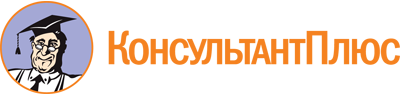 Постановление Правительства МО от 29.01.2021 N 48/3
(ред. от 12.07.2023)
"Об организации оказания на территории Московской области государственных услуг в социальной сфере в соответствии с Федеральным законом от 13.07.2020 N 189-ФЗ "О государственном (муниципальном) социальном заказе на оказание государственных (муниципальных) услуг в социальной сфере"
(вместе с "Положением о межведомственной рабочей группе по организации оказания государственных (муниципальных) услуг в социальной сфере на территории Московской области")Документ предоставлен КонсультантПлюс

www.consultant.ru

Дата сохранения: 19.11.2023
 Список изменяющих документов(в ред. постановлений Правительства МОот 27.04.2021 N 324/14, от 29.06.2021 N 517/22, от 01.02.2022 N 51/4,от 11.07.2022 N 725/22, от 10.08.2022 N 835/16, от 02.02.2023 N 31/4,от 04.04.2023 N 180-ПП, от 12.07.2023 N 508-ПП)Список изменяющих документов(в ред. постановления Правительства МО от 02.02.2023 N 31/4)N п/пЭтап апробацииМероприятиеСрок исполненияРезультат (ожидаемый)Ответственные исполнители1234561Проведение организационных мероприятий, необходимых для реализации положений Федерального закона от 13.07.2020 N 189-ФЗ "О государственном (муниципальном) социальном заказе на оказание государственных (муниципальных) услуг в социальной сфере" (далее - Федеральный закон N 189-ФЗ)1.1. Организация размещения информации и документов, формирование которых предусмотрено Федеральным законом N 189-ФЗ, на едином портале бюджетной системы Российской Федерации в информационно-телекоммуникационной сети Интернет в соответствии с бюджетным законодательством Российской Федерации (далее - Единый портал бюджетной системы)До 31.12.2021Размещение информации и документов на Едином портале бюджетной системы организованоМинистерство экономики и финансов Московской области,Министерство социального развития Московской области,Министерство здравоохранения Московской области,Министерство физической культуры и спорта Московской области,Министерство культуры и туризма Московской области1Проведение организационных мероприятий, необходимых для реализации положений Федерального закона от 13.07.2020 N 189-ФЗ "О государственном (муниципальном) социальном заказе на оказание государственных (муниципальных) услуг в социальной сфере" (далее - Федеральный закон N 189-ФЗ)1.2. Обеспечение заключения соглашений с исполнителями услуг по профессиональному обучению и дополнительному профессиональному образованию лиц в возрасте 50 лет и старше, а также лиц предпенсионного возраста, по предоставлению социального обслуживания на дому в электронной формеIV квартал 2021 годаЗаключение соглашения с исполнителями услуг в электронной форме обеспеченоМинистерство экономики и финансов Московской области,Министерство социального развития Московской области2Нормативное правовое обеспечение2.1. Разработка проекта постановления Правительства Московской области об утверждении порядка проведения конкурса в целях заключения соглашения об оказании государственных услуг в социальной сфере, отнесенных к полномочиям центральных исполнительных органов государственной власти Московской областиДо 01.01.2024Акт утвержденМинистерство экономики и финансов Московской области2Нормативное правовое обеспечение2.2. Разработка проекта постановления Правительства Московской области об утверждении порядка формирования социального сертификата на получение государственной услуги в социальной сфере в электронном видеДо 01.08.2021Акт утвержденМинистерство социального развития Московской области,Министерство экономики и финансов Московской области2Нормативное правовое обеспечение2.3. Разработка проекта постановления Правительства Московской области об утверждении порядка заключения в электронной форме соглашения, заключаемого по результатам отбора исполнителя услуг в целях исполнения государственного социального заказа на оказание государственных услуг в социальной сфере, утвержденного центральным исполнительным органом государственной власти Московской областиДо 01.08.2021Акт утвержденМинистерство экономики и финансов Московской области2Нормативное правовое обеспечение2.4. Разработка проекта постановления Правительства Московской области об утверждении порядка объединения государственных услуг в социальной сфере, организация оказания которых отнесена к полномочиям центральных исполнительных органов государственной власти Московской области, в целях одновременного проведения конкурса на заключение соглашения об оказании таких услугДо 01.01.2024Акт утвержденМинистерство экономики и финансов Московской области2Нормативное правовое обеспечение2.5. Разработка проекта постановления Правительства Московской области об утверждении порядка выдачи единого социального сертификата на получение двух и более государственных услуг в социальной сфере, которые включены в государственные социальные заказы одного или нескольких уполномоченных органов и оказание которых осуществляется в соответствии с социальным сертификатомДо 01.01.2023Акт утвержденМинистерство социального развития Московской области2Нормативное правовое обеспечение2.6. Разработка проекта постановления Правительства Московской области об иных условиях, включаемых в договор, заключаемый исполнителем услуг с потребителем услуг в целях оказания государственных услуг в социальной сфере, отнесенных к полномочиям центральных исполнительных органов государственной власти Московской областиДо 01.08.2021Акт утвержденМинистерство экономики и финансов Московской области2Нормативное правовое обеспечение2.7. Разработка проекта постановления Правительства Московской области о внесении изменений в постановление Правительства Московской области от 30.12.2014 N 1195/51 "Об утверждении порядков предоставления социальных услуг поставщиками социальных услуг в Московской области и признании утратившими силу некоторых постановлений Правительства Московской области в сфере социального обслуживания населения"До 01.08.2021Акт утвержденМинистерство социального развития Московской области2Нормативное правовое обеспечение2.8. Разработка проекта распоряжения Министерства социального развития Московской области о внесении изменений в распоряжение Министерства социальной защиты населения Московской области от 13.11.2014 N 18РВ-90 "О формировании и ведении реестра поставщиков социальных услуг и регистра получателей социальных услуг"До 01.08.2021Акт утвержденМинистерство социального развития Московской области2Нормативное правовое обеспечение2.9. Разработка проекта постановления Правительства Московской области об утверждении порядка оказания государственных услуг в социальной сфере в соответствии с социальным сертификатом на получение государственной услуги по профессиональному обучению и дополнительному профессиональному образованию лиц в возрасте 50 лет и старше, а также лиц предпенсионного возраста (включая порядок формирования реестра исполнителей услуг по социальному сертификату, порядок отбора потребителем услуг нового исполнителя услуг из числа исполнителей услуг, включенных в реестр исполнителей услуг по социальному сертификату, в случае расторжения заключенного соглашения о финансовом обеспечении (возмещении) затрат, связанных с оказанием государственных услуг в социальной сфере в соответствии с социальным сертификатом на получение государственной услуги в социальной сфере, до завершения его исполнения)До 01.08.2021Акт утвержденМинистерство социального развития Московской области2Нормативное правовое обеспечение2.10. Разработка проекта постановления Правительства Московской области об утверждении порядка предоставления из бюджета Московской области субсидий в целях финансового обеспечения исполнения государственного социального заказа на оказание государственных услуг в социальной сфере в соответствии с социальным сертификатом на получение государственной услуги в сфере социального обслуживанияДо 31.12.2021Акт утвержденМинистерство социального развития Московской области,Министерство экономики и финансов Московской области2Нормативное правовое обеспечение2.11. Разработка проекта постановления Правительства Московской области об утверждении порядка предоставления субсидий из бюджета Московской области в целях оплаты соглашений о возмещении затрат, связанных с оказанием государственных услуг в социальной сфере в соответствии с социальным сертификатом на получение государственной услуги по профессиональному обучению и дополнительному профессиональному образованию лиц в возрасте 50 лет и старше, а также лиц предпенсионного возрастаДо 01.12.2021Акт утвержденМинистерство социального развития Московской области,Министерство экономики и финансов Московской области2Нормативное правовое обеспечение2.12. Разработка проекта постановления Правительства Московской области об утверждении порядка оказания государственной услуги в социальной сфере в соответствии с социальным сертификатом на получение государственной услуги "создание условий в Московской области для обеспечения отдельных категорий граждан возможностью путешествовать с целью развития туристского потенциала Российской Федерации" (включая порядок формирования реестра исполнителей услуг по социальному сертификату, порядок отбора потребителем услуг нового исполнителя услуг из числа исполнителей услуг, включенных в реестр исполнителей услуг по социальному сертификату, в случае расторжения заключенного соглашения о финансовом обеспечении (возмещении) затрат, связанных с оказанием государственных услуг в социальной сфере в соответствии с социальным сертификатом на получение государственной услуги в социальной сфере, до завершения его исполнения)До 01.06.2022Акт утвержденМинистерство культуры и туризма Московской области2Нормативное правовое обеспечение2.13. Разработка проекта порядка предоставления субсидий из бюджета Московской области в целях оплаты соглашений о финансовом обеспечении (возмещении) затрат, связанных с оказанием государственных услуг в социальной сфере в соответствии с социальным сертификатом на получение государственной услуги "создание условий в Московской области для обеспечения отдельных категорий граждан возможностью путешествовать с целью развития туристского потенциала Российской Федерации", в рамках государственной программы Московской области "Культура Подмосковья", утвержденной постановлением Правительства Московской области от 13.10.2020 N 730/33 "О досрочном прекращении реализации государственной программы Московской области "Культура Подмосковья" и утверждении государственной программы Московской области "Культура Подмосковья"До 01.06.2022Акт утвержденМинистерство культуры и туризма Московской области,Министерство экономики и финансов Московской области2Нормативное правовое обеспечение2.14. Разработка проекта постановления Правительства Московской области об утверждении порядка предоставления из бюджета Московской области субсидий в целях возмещения затрат, связанных с исполнением государственного социального заказа на оказание государственных услуг в социальной сфере в соответствии с социальным сертификатом на получение государственной услуги в сфере социального обслуживанияДо 01.07.2022Акт утвержденМинистерство социального развития Московской области,Министерство экономики и финансов Московской области2Нормативное правовое обеспечение2.15. Внесение изменений в Закон Московской области N 220/2022-ОЗ "О бюджете Московской области на 2023 год и на плановый период 2024 и 2025 годов"/сводную бюджетную роспись в части перераспределения средств на оказание государственных услуг в социальной сфере в соответствии с социальным сертификатом на основании произведенных предварительных расчетов параметров социального заказаДо 01.03.2023Изменения внесеныМинистерство образования Московской области,Министерство экономики и финансов Московской области2Нормативное правовое обеспечение2.16. Разработка проекта постановления Правительства Московской области об утверждении порядка оказания государственных услуг в социальной сфере в соответствии с социальным сертификатом на получение государственной услуги "Реализация дополнительных общеразвивающих программ" (включая порядок формирования реестра исполнителей услуг по социальному сертификату, порядок отбора потребителем услуг нового исполнителя услуг из числа исполнителей услуг, включенных в реестр исполнителей услуг по социальному сертификату, в случае расторжения заключенного соглашения о финансовом обеспечении (возмещении) затрат, связанных с оказанием государственных услуг в социальной сфере в соответствии с социальным сертификатом на получение государственной услуги)До 01.03.2023Акт утвержденМинистерство образования Московской области2Нормативное правовое обеспечение2.17. Внесение изменений в постановление Правительства Московской области от 25.12.2020 N 1037/41 "О порядке формирования государственных социальных заказов на оказание государственных услуг в социальной сфере, отнесенных к полномочиям центральных исполнительных органов государственной власти Московской области"До 01.03.2023Акт утвержденМинистерство образования Московской области3Коммуникационная поддержка3.1. Организация и проведение семинара-совещания с потенциальными исполнителями услугII квартал 2021 годаСовещание проведеноМинистерство социального развития Московской области3Коммуникационная поддержка3.1. Организация и проведение семинара-совещания с потенциальными исполнителями услугII квартал 2022 годаСовещание проведеноМинистерство культуры и туризма Московской области3Коммуникационная поддержка3.1. Организация и проведение семинара-совещания с потенциальными исполнителями услугII квартал 2023 годаСовещание проведеноМинистерство образования Московской области3Коммуникационная поддержка3.2. Подготовка материалов и проведение разъяснительной кампании (взаимодействие со средствами массовой информации) о реализации апробации механизмов организации оказания государственных услуг в социальной сфере (далее - апробация)II квартал 2021 годаМатериалы подготовленыМинистерство социального развития Московской области3Коммуникационная поддержка3.2. Подготовка материалов и проведение разъяснительной кампании (взаимодействие со средствами массовой информации) о реализации апробации механизмов организации оказания государственных услуг в социальной сфере (далее - апробация)III квартал 2022 годаМатериалы подготовленыМинистерство культуры и туризма Московской области3Коммуникационная поддержка3.2. Подготовка материалов и проведение разъяснительной кампании (взаимодействие со средствами массовой информации) о реализации апробации механизмов организации оказания государственных услуг в социальной сфере (далее - апробация)III квартал 2023 годаМатериалы подготовленыМинистерство образования Московской области3Коммуникационная поддержка3.3. Проведение консультаций, семинаров, совещаний с заинтересованными сторонами (в том числе потребителями услуг, представителями негосударственных организаций и некоммерческих организаций, должностными лицами и персоналом, работающим непосредственно с потребителями услуг), вовлекаемыми к участию в апробацииПостоянноКонсультации проводятсяМинистерство социального развития Московской области,Министерство культуры и туризма Московской области,Министерство образования Московской области3Коммуникационная поддержка3.4. Подготовка плана мероприятий центрального исполнительного органа государственной власти Московской области по освещению в средствах массовой информации реализации Федерального закона N 189-ФЗII квартал 2021 годаПлан мероприятий утвержденМинистерство социального развития Московской области3Коммуникационная поддержка3.4. Подготовка плана мероприятий центрального исполнительного органа государственной власти Московской области по освещению в средствах массовой информации реализации Федерального закона N 189-ФЗIII квартал 2022 годаПлан мероприятий утвержденМинистерство культуры и туризма Московской области3Коммуникационная поддержка3.4. Подготовка плана мероприятий центрального исполнительного органа государственной власти Московской области по освещению в средствах массовой информации реализации Федерального закона N 189-ФЗIII квартал 2023 годаПлан мероприятий утвержденМинистерство образования Московской области3Коммуникационная поддержка3.5. Организация взаимодействия между уполномоченными органами, потребителями и исполнителями государственных услуг в социальной сфере по вопросам реализации Федерального закона N 189-ФЗ с привлечением общественных объединений в качестве организаторовМай 2021 года, далее - ежегодноПлан взаимодействия межведомственной рабочей группы по организации оказания государственных (муниципальных) услуг в социальной сфере на территории Московской области (далее - рабочая группа) с общественными организациями утвержден протоколом рабочей группыМинистерство экономики и финансов Московской области4Решение о государственных услугах, исполнители которых будут определены по результатам отбора исполнителей услуг, и выбор способа отбора исполнителей услуг4.1. Формирование, утверждение и размещение государственного социального заказа на оказание государственных услуг по профессиональному обучению и дополнительному профессиональному образованию лиц в возрасте 50 лет и старше, а также лиц предпенсионного возраста, по предоставлению социального обслуживания на дому, по предоставлению социального обслуживания на дому в сельской местностиДо 31.12.2020Государственный социальный заказ утвержден в порядке, установленном законодательством Российской Федерации и законодательством Московской области, и размещен на портале "Открытый бюджет Московской области" государственной информационной системы "Региональный электронный бюджет Московской области"Министерство социального развития Московской области,Министерство экономики и финансов Московской области4Решение о государственных услугах, исполнители которых будут определены по результатам отбора исполнителей услуг, и выбор способа отбора исполнителей услуг4.2. Формирование, утверждение и размещение государственного социального заказа на оказание государственных услуг по профессиональному обучению и дополнительному профессиональному образованию лиц в возрасте 50 лет и старше, а также лиц предпенсионного возраста, по предоставлению социального обслуживания на дому, "создание условий в Московской области для обеспечения отдельных категорий граждан возможностью путешествовать с целью развития туристского потенциала Российской Федерации", по предоставлению социального обслуживания в полустационарной формеДо 31.12.2021, далее - ежегодноГосударственный социальный заказ утвержден в порядке, установленном законодательством Российской Федерации и законодательством Московской области, и размещен на портале "Открытый бюджет Московской области" государственной информационной системы "Региональный электронный бюджет Московской области"Министерство социального развития Московской области,Министерство культуры и туризма Московской области,Министерство экономики и финансов Московской области5Отбор исполнителей услуг (в случае выбора способа отбора исполнителей услуг)5.1. Проведение отбора исполнителей государственных услуг по профессиональному обучению и дополнительному профессиональному образованию лиц в возрасте 50 лет и старше, а также лиц предпенсионного возрастаI-IV кварталы 2022 года, далее - ежегодноОтбор проведенМинистерство социального развития Московской области5Отбор исполнителей услуг (в случае выбора способа отбора исполнителей услуг)5.2. Проведение отбора исполнителей государственных услуг по предоставлению социального обслуживания в форме на дому при формировании государственного социального заказа по направлению деятельности "социальное обслуживание" (за исключением услуг в сфере социального обслуживания в стационарной форме) на 2021 год и на плановый период 2022-2023 годов, по предоставлению социального обслуживания в форме на дому в сельской местности при формировании государственного социального заказа по направлению деятельности "социальное обслуживание" (за исключением услуг в сфере социального обслуживания в стационарной форме) на 2021 год и на плановый период 2022-2023 годов, по предоставлению социального обслуживания на дому, начиная с формирования государственного социального заказа по направлению деятельности "социальное обслуживание" (за исключением услуг в сфере социального обслуживания в стационарной форме) на 2022 год и на плановый период 2023-2024 годовI-IV кварталы 2021 года, далее - ежегодноОтбор проведенМинистерство социального развития Московской области5Отбор исполнителей услуг (в случае выбора способа отбора исполнителей услуг)5.3. Проведение отбора исполнителей государственной услуги "создание условий в Московской области для обеспечения отдельных категорий граждан возможностью путешествовать с целью развития туристского потенциала Российской Федерации"I-IV кварталы 2022 года, далее - ежегодно <*>Отбор проведенМинистерство культуры и туризма Московской области5Отбор исполнителей услуг (в случае выбора способа отбора исполнителей услуг)5.4. Проведение отбора исполнителей государственной услуги по предоставлению социального обслуживания в полустационарной формеIII-IV кварталы 2022 года, далее - ежегодноОтбор проведенМинистерство социального развития Московской области5Отбор исполнителей услуг (в случае выбора способа отбора исполнителей услуг)5.5. Заключение соглашений по результатам отбора исполнителя государственных услуг в социальной сфере в целях исполнения государственного социального заказа на оказание государственных услуг по профессиональному обучению и дополнительному профессиональному образованию лиц в возрасте 50 лет и старше, а также лиц предпенсионного возраста, утвержденного центральным исполнительным органом государственной власти Московской областиI-IV кварталы 2022 года, далее - ежегодноСоглашения заключеныМинистерство социального развития Московской области,Государственное казенное учреждение Московской области "Центр занятости населения Московской области",Министерство экономики и финансов Московской области5Отбор исполнителей услуг (в случае выбора способа отбора исполнителей услуг)5.6. Заключение соглашений по результатам отбора исполнителя государственных услуг в социальной сфере в целях исполнения государственного социального заказа на оказание государственных услуг по предоставлению социального обслуживания в форме на дому при формировании государственного социального заказа по направлению деятельности "социальное обслуживание" (за исключением услуг в сфере социального обслуживания в стационарной форме) на 2021 год и на плановый период 2022-2023 годов, по предоставлению социального обслуживания в форме на дому в сельской местности при формировании государственного социального заказа по направлению деятельности "социальное обслуживание" (за исключением услуг в сфере социального обслуживания в стационарной форме) на 2021 год и на плановый период 2022-2023 годов, по предоставлению социального обслуживания на дому, начиная с формирования государственного социального заказа по направлению деятельности "социальное обслуживание" (за исключением услуг в сфере социального обслуживания в стационарной форме) на 2022 год и на плановый период 2023-2024 годовI-IV кварталы 2021 года, далее - ежегодноСоглашения заключеныМинистерство социального развития Московской области,Министерство экономики и финансов Московской области5Отбор исполнителей услуг (в случае выбора способа отбора исполнителей услуг)5.7. Заключение соглашений по результатам отбора исполнителя государственных услуг в социальной сфере в целях исполнения государственного социального заказа на оказание государственной услуги "создание условий в Московской области для обеспечения отдельных категорий граждан возможностью путешествовать с целью развития туристского потенциала Российской Федерации"I-IV кварталы 2022 года, далее - ежегодно <*>Соглашения заключеныМинистерство культуры и туризма Московской области,Министерство экономики и финансов Московской области5Отбор исполнителей услуг (в случае выбора способа отбора исполнителей услуг)5.8. Заключение соглашений по результатам отбора исполнителя государственных услуг в социальной сфере в целях исполнения государственного социального заказа на оказание государственной услуги по предоставлению социального обслуживания в полустационарной формеIII-IV кварталы 2022 года, далее - ежегодноСоглашения заключеныМинистерство социального развития Московской области,Министерство экономики и финансов Московской области6Система мониторинга и оценки результатов оказания государственных услуг6.1. Организация конференции по вопросам системы мониторинга и оценки результатов оказания государственных услугI-II кварталы 2023 годаКонференция проведенаМинистерство социального развития Московской области,Министерство культуры и туризма Московской области,Министерство экономики и финансов Московской области6Система мониторинга и оценки результатов оказания государственных услуг6.2. Разработка системы мониторинга и оценки результатов оказания государственных услугIII квартал 2023 годаМетодические рекомендации по системе мониторинга и оценке результатов оказания государственных услуг утверждены совместным приказом министра социального развития Московской области, министра культуры и туризма Московской области, министра образования Московской области и министра экономики и финансов Московской областиМинистерство социального развития Московской области,Министерство культуры и туризма Московской области,Министерство экономики и финансов Московской области,Министерство образования Московской области7Оценка результатов апробации7.1. Подготовка информации о реализации мероприятий, предусмотренных соглашением о сотрудничестве в сфере апробации в соответствии с Федеральным законом N 189-ФЗНоябрь 2023 года, ноябрь 2024 годаИнформация подготовленаМинистерство социального развития Московской области,Министерство культуры и туризма Московской области,Министерство образования Московской области,Министерство экономики и финансов Московской области7Оценка результатов апробации7.2. Обеспечение участия в совещании по оценке достижения утвержденных показателей эффективности по результатам апробацииДекабрь 2024 годаУчастие обеспеченоМинистерство социального развития Московской области,Министерство культуры и туризма Московской области,Министерство образования Московской области,Министерство экономики и финансов Московской областиСписок изменяющих документов(в ред. постановлений Правительства МОот 01.02.2022 N 51/4, от 11.07.2022 N 725/22)N п/пЦельТип индикатораИндикаторБазовая величина <1>Целевой ориентир <2>Ответственный исполнитель12345671Улучшение условий для оказания государственных услуг некоммерческими организациямиПроцессОбщее количество некоммерческих организаций, оказывающих государственные услуги в отраслях социальной сферы <3>, которым предоставляется государственная поддержка (в том числе обучение, налоговые льготы и т.п.), единицзначение: 67год: 2020значение: 67год: 2024Министерство экономики и финансов Московской области1Улучшение условий для оказания государственных услуг некоммерческими организациямиПромежуточный результатОбщее количество некоммерческих организаций, оказывающих государственные услуги в социальной сфере, единицзначение: 67год: 2020значение: 67год: 2024Министерство экономики и финансов Московской области1Улучшение условий для оказания государственных услуг некоммерческими организациямиИтоговый результатКоличество некоммерческих организаций, оказывающих государственные услуги в социальной сфере, выбранные для апробации механизмов организации оказания государственных услуг в социальной сфере в соответствии с Федеральным законом от 13.07.2020 N 189-ФЗ "О государственном (муниципальном) социальном заказе на оказание государственных (муниципальных) услуг в социальной сфере" (далее соответственно - апробация, Федеральный закон N 189-ФЗ), единицзначение: 62год: 2020значение: 62год: 2024Министерство социального развития Московской области1Улучшение условий для оказания государственных услуг некоммерческими организациямиИтоговый результатиз них количество некоммерческих организаций, которым предоставляется государственная поддержка (в том числе обучение, налоговые льготы и т.п.), единицзначение: 62год: 2020значение: 62год: 2024Министерство социального развития Московской области(строка 1 в ред. постановления Правительства МО от 11.07.2022 N 725/22)(строка 1 в ред. постановления Правительства МО от 11.07.2022 N 725/22)(строка 1 в ред. постановления Правительства МО от 11.07.2022 N 725/22)(строка 1 в ред. постановления Правительства МО от 11.07.2022 N 725/22)(строка 1 в ред. постановления Правительства МО от 11.07.2022 N 725/22)(строка 1 в ред. постановления Правительства МО от 11.07.2022 N 725/22)(строка 1 в ред. постановления Правительства МО от 11.07.2022 N 725/22)2Усиление конкуренции при выборе негосударственных исполнителей услугПроцессУточнение/доработка актов органов государственной власти Московской области с учетом механизмов, предусмотренных Федеральным законом N 189-ФЗзначение: нетгод: 2020значение:дагод: 2024Министерство социального развития Московской области2Усиление конкуренции при выборе негосударственных исполнителей услугПромежуточный результатКоличество юридических лиц, индивидуальных предпринимателей, физических лиц - производителей товаров, работ, услуг, участвовавших в процедурах отбора исполнителей государственных услуг в социальной сфере (далее - исполнитель услуг) в целях оказания государственных услуг в социальной сфере, выбранных для апробациизначение:190год: 2020значение:195год: 2024Министерство социального развития Московской области2Усиление конкуренции при выборе негосударственных исполнителей услугПромежуточный результатиз них количество юридических лиц, индивидуальных предпринимателей, физических лиц - производителей товаров, работ, услуг, включенных в реестр исполнителей государственных (муниципальных) услуг в социальной сфере в соответствии с социальным сертификатом, выбранных для апробациизначение:0год: 2020значение:195год: 2024Министерство социального развития Московской области2Усиление конкуренции при выборе негосударственных исполнителей услугИтоговый результатДоля юридических лиц, не являющихся государственными учреждениями, индивидуальных предпринимателей, физических лиц - производителей товаров, работ, услуг, имеющих высокий уровень потенциала для конкуренции с государственными учреждениями при отборе исполнителей услуг в целях оказания государственных услуг в социальной сфере, выбранных для апробации, в общем объеме организаций, оказывающих указанные услугизначение:78,9год: 2020значение:79,5год: 2024Министерство социального развития Московской области3Увеличение охвата услугами/доступа к услугамПроцессИнформационная кампания для потребителей государственных услуг в социальной сфере (далее - потребитель услуг) и исполнителей услугзначение: нетгод: 2020значение:дагод: 2024Министерство социального развития Московской области3Увеличение охвата услугами/доступа к услугамПромежуточный результатОбщее количество юридических лиц, индивидуальных предпринимателей, физических лиц - производителей товаров, работ, услуг, оказывающих государственные услуги в социальной сфере, выбранных для апробации, единицзначение:190год: 2020значение:195год: 2024Министерство социального развития Московской области3Увеличение охвата услугами/доступа к услугамПромежуточный результатиз них количество юридических лиц, не являющихся государственными учреждениями, индивидуальных предпринимателей, физических лиц - производителей товаров, работ, услуг, единицзначение:150год: 2020значение:155год: 2024Министерство социального развития Московской области3Увеличение охвата услугами/доступа к услугамИтоговый результатОбщее количество потребителей государственных услуг в социальной сфере, выбранных для апробации, человекзначение:1897076год: 2020значение:1897076год: 2024Министерство социального развития Московской области3Увеличение охвата услугами/доступа к услугамИтоговый результатКоличество потребителей услуг, получивших государственную услугу в социальной сфере, выбранную для апробации, у исполнителей услуг, не являющихся государственными учреждениями, человекзначение:1105год: 2020значение:440год: 2024Министерство социального развития Московской области4Повышение качества оказанных услугПроцессОпределение стандартов (порядков) оказания государственных услуг в социальной сфере, выбранных для апробации, и минимальных требований к качеству их оказаниязначение:нетгод: 2020значение:дагод: 2024Министерство социального развития Московской области4Повышение качества оказанных услугПроцессСоздание системы мониторинга и оценки (в т.ч. информационной системы при наличии возможности) качества оказания государственных услуг в социальной сфере, выбранных для апробациизначение:нетгод: 2020значение:дагод: 2024Министерство социального развития Московской области4Повышение качества оказанных услугПроцессНаличие в центральном исполнительном органе государственной власти Московской области, осуществляющем регулирование оказания государственных услуг в социальной сфере, выбранных для апробации, структурного подразделения, осуществляющего мониторинг оказания таких услуг в соответствии со стандартом (порядком) их оказания (далее - структурное подразделение), а также перечня мероприятий по проведению указанного мониторинга и показателей реализации таких мероприятий (далее - чек-лист)значение:нетгод: 2020значение:дагод: 2024Министерство социального развития Московской области4Повышение качества оказанных услугПромежуточный результатКоличество юридических лиц, индивидуальных предпринимателей, физических лиц - производителей товаров, работ, услуг, оказывающих государственные услуги в социальной сфере, выбранные для апробации, проводящих мониторинг оказания таких услуг в соответствии со стандартом (порядком) оказания государственных услуг в социальной сфере, единицзначение:0год: 2020значение:195год: 2024Министерство социального развития Московской области4Повышение качества оказанных услугИтоговый результатДоля соответствия показателей, определенных в рамках мероприятий по проведению мониторинга оказания государственных услуг в социальной сфере, выбранных для апробации, показателям, включенным в чек-лист, определенная в ходе указанного мониторинга, проводимого структурным подразделением, процентзначение:0год: 2020значение:99%год: 2024Министерство социального развития Московской области5Рост удовлетворенности граждан оказанием государственных услуг в социальной сфереПроцессСоздание механизмов обратной связи исполнителей услуг с потребителями услуг, которым указанные исполнители услуг оказали государственные услуги в социальной сфере, выбранные для апробациизначение:нетгод: 2020значение:дагод: 2024Министерство социального развития Московской области5Рост удовлетворенности граждан оказанием государственных услуг в социальной сфереПромежуточный результатКоличество исполнителей услуг, оказывающих государственные услуги в социальной сфере, выбранные для апробации, проводящих мониторинг удовлетворенности потребителей услуг, которым указанные исполнители оказали государственные услуги в социальной сфере, выбранные для апробации, качеством оказанных услугзначение:0год: 2020значение:195год: 2024Министерство социального развития Московской области5Рост удовлетворенности граждан оказанием государственных услуг в социальной сфереИтоговый результатПроцент потребителей услуг, удовлетворенных качеством государственных услуг в социальной сфере, выбранных для апробации, оказанных исполнителями услуг, от общего числа потребителей услуг, определенный по результатам мониторинга удовлетворенности потребителей услугзначение:93,9%год: 2020значение:95%год: 2024Министерство социального развития Московской областиСписок изменяющих документов(в ред. постановлений Правительства МОот 01.02.2022 N 51/4, от 11.07.2022 N 725/22)N п/пЦельТип индикатораИндикаторБазовая величина <2>Целевой ориентир <3>Ответственный исполнитель12345671Улучшение условий для оказания государственных услуг некоммерческими организациямиПроцессОбщее количество некоммерческих организаций, оказывающих государственные услуги в отраслях социальной сферы <4>, которым предоставляется государственная поддержка (в том числе обучение, налоговые льготы и т.п.), единицзначение: 67год: 2020значение: 67год: 2024Министерство экономики и финансов Московской области1Улучшение условий для оказания государственных услуг некоммерческими организациямиПромежуточный результатОбщее количество некоммерческих организаций, оказывающих государственные услуги в социальной сфере, единицзначение: 67год: 2020значение: 67год: 2024Министерство экономики и финансов Московской области1Улучшение условий для оказания государственных услуг некоммерческими организациямиИтоговый результатКоличество некоммерческих организаций, оказывающих государственные услуги в социальной сфере, выбранные для апробации механизмов организации оказания государственных услуг в социальной сфере в соответствии с Федеральным законом от 13.07.2020 N 189-ФЗ "О государственном (муниципальном) социальном заказе на оказание государственных (муниципальных) услуг в социальной сфере" (далее соответственно - апробация, Федеральный закон N 189-ФЗ)значение: 5год: 2020значение: 5год: 2024Министерство социального развития Московской области1Улучшение условий для оказания государственных услуг некоммерческими организациямиИтоговый результатиз них количество некоммерческих организаций, которым предоставляется государственная поддержка (в том числе обучение, налоговые льготы и т.п.), единицзначение: 5год: 2020значение: 5год: 2024Министерство социального развития Московской области(строка 1 в ред. постановления Правительства МО от 11.07.2022 N 725/22)(строка 1 в ред. постановления Правительства МО от 11.07.2022 N 725/22)(строка 1 в ред. постановления Правительства МО от 11.07.2022 N 725/22)(строка 1 в ред. постановления Правительства МО от 11.07.2022 N 725/22)(строка 1 в ред. постановления Правительства МО от 11.07.2022 N 725/22)(строка 1 в ред. постановления Правительства МО от 11.07.2022 N 725/22)(строка 1 в ред. постановления Правительства МО от 11.07.2022 N 725/22)2Усиление конкуренции при выборе негосударственных исполнителей услугПроцессУточнение/доработка актов органов государственной власти Московской области с учетом механизмов, предусмотренных Федеральным законом N 189-ФЗзначение:дагод: 2020значение:дагод: 2024Министерство социального развития Московской области2Усиление конкуренции при выборе негосударственных исполнителей услугПромежуточный результатКоличество юридических лиц, индивидуальных предпринимателей, физических лиц - производителей товаров, работ, услуг, участвовавших в процедурах отбора исполнителей государственных услуг в социальной сфере (далее - исполнитель услуг) в целях оказания государственных услуг в социальной сфере, выбранных для апробациизначение:43год: 2020значение:46год: 2024Министерство социального развития Московской области2Усиление конкуренции при выборе негосударственных исполнителей услугПромежуточный результатиз них количество юридических лиц, индивидуальных предпринимателей, физических лиц - производителей товаров, работ, услуг, включенных в реестр исполнителей государственных (муниципальных) услуг в социальной сфере в соответствии с социальным сертификатом, выбранных для апробациизначение:43год: 2020значение:46год: 2024Министерство социального развития Московской области2Усиление конкуренции при выборе негосударственных исполнителей услугИтоговый результатДоля юридических лиц, не являющихся государственными учреждениями, индивидуальных предпринимателей, физических лиц - производителей товаров, работ, услуг, имеющих высокий уровень потенциала для конкуренции с государственными учреждениями при отборе исполнителей услуг в целях оказания государственных услуг в социальной сфере, выбранных для апробации, в общем объеме организаций, оказывающих указанные услугизначение:11,6%год: 2020значение:17,4%год: 2024Министерство социального развития Московской области3Увеличение охвата услугами/доступа к услугамПроцессИнформационная кампания для потребителей государственных услуг в социальной сфере (далее - потребитель услуг) и исполнителей услугзначение:дагод: 2020значение:дагод: 2024Министерство социального развития Московской области3Увеличение охвата услугами/доступа к услугамПромежуточный результатОбщее количество юридических лиц, индивидуальных предпринимателей, физических лиц - производителей товаров, работ, услуг, оказывающих государственные услуги в социальной сфере, выбранных для апробации, единицзначение:43год: 2020значение:46год: 2024Министерство социального развития Московской области3Увеличение охвата услугами/доступа к услугамПромежуточный результатиз них количество юридических лиц, не являющихся государственными учреждениями, индивидуальных предпринимателей, физических лиц производителей товаров, работ, услуг, единицзначение:5год: 2020значение:8год: 2024Министерство социального развития Московской области3Увеличение охвата услугами/доступа к услугамИтоговый результатОбщее количество потребителей государственных услуг в социальной сфере, выбранных для апробации, человекзначение:44914год: 2020значение:48255год: 2024Министерство социального развития Московской области3Увеличение охвата услугами/доступа к услугамИтоговый результатКоличество потребителей услуг, получивших государственную услугу в социальной сфере, выбранную для апробации, у исполнителей услуг, не являющихся государственными учреждениями, человекзначение:24616год: 2020значение:27699год: 2024Министерство социального развития Московской области4Повышение качества оказанных услугПроцессОпределение стандартов (порядков) оказания государственных услуг в социальной сфере, выбранных для апробации, и минимальных требований к качеству их оказаниязначение:дагод: 2020значение:дагод: 2024Министерство социального развития Московской области4Повышение качества оказанных услугПроцессСоздание системы мониторинга и оценки (в т.ч. информационной системы при наличии возможности) качества оказания государственных услуг в социальной сфере, выбранных для апробациизначение:нетгод: 2020значение:дагод: 2024Министерство социального развития Московской области4Повышение качества оказанных услугПроцессНаличие в центральном исполнительном органе власти государственной власти Московской области, осуществляющем регулирование оказания государственных услуг в социальной сфере, выбранных для апробации, структурного подразделения, осуществляющего мониторинг оказания таких услуг в соответствии со стандартом (порядком) их оказания (далее - структурное подразделение), а также перечня мероприятий по проведению указанного мониторинга и показателей реализации таких мероприятий (далее - чек-лист)значение:нетгод: 2020значение:дагод: 2024Министерство социального развития Московской области4Повышение качества оказанных услугПромежуточный результатКоличество юридических лиц, индивидуальных предпринимателей, физических лиц - производителей товаров, работ, услуг, оказывающих государственные услуги в социальной сфере, выбранные для апробации, проводящих мониторинг оказания таких услуг в соответствии со стандартом (порядком) оказания государственных услуг в социальной сфере, единицзначение:0год: 2020значение:46год: 2024Министерство социального развития Московской области4Повышение качества оказанных услугИтоговый результатДоля соответствия показателей, определенных в рамках мероприятий по проведению мониторинга оказания государственных услуг в социальной сфере, выбранных для апробации, показателям, включенным в чек-лист, определенная в ходе указанного мониторинга, проводимого структурным подразделением, процентзначение:0%год: 2020значение:99%год: 2024Министерство социального развития Московской области5Рост удовлетворенности граждан оказанием государственных услуг в социальной сфереПроцессСоздание механизмов обратной связи исполнителей услуг с потребителями услуг, которым указанные исполнители услуг оказали государственные услуги в социальной сфере, выбранные для апробациизначение: нетгод: 2020значение: дагод: 2024Министерство социального развития Московской области5Рост удовлетворенности граждан оказанием государственных услуг в социальной сфереПромежуточный результатКоличество исполнителей услуг, оказывающих государственные услуги в социальной сфере, выбранные для апробации, проводящих мониторинг удовлетворенности потребителей услуг, которым указанные исполнители оказали государственные услуги в социальной сфере, выбранные для апробации, качеством оказанных услугзначение: 0год: 2020значение: 46год: 2024Министерство социального развития Московской области5Рост удовлетворенности граждан оказанием государственных услуг в социальной сфереИтоговый результатПроцент потребителей услуг, удовлетворенных качеством государственных услуг в социальной сфере, выбранных для апробации, оказанных исполнителями услуг, от общего числа потребителей услуг, определенный по результатам мониторинга удовлетворенности потребителей услугзначение: 96,8год: 2020значение: 98,0год: 2024Министерство социального развития Московской области(строка 5 в ред. постановления Правительства МО от 11.07.2022 N 725/22)(строка 5 в ред. постановления Правительства МО от 11.07.2022 N 725/22)(строка 5 в ред. постановления Правительства МО от 11.07.2022 N 725/22)(строка 5 в ред. постановления Правительства МО от 11.07.2022 N 725/22)(строка 5 в ред. постановления Правительства МО от 11.07.2022 N 725/22)(строка 5 в ред. постановления Правительства МО от 11.07.2022 N 725/22)(строка 5 в ред. постановления Правительства МО от 11.07.2022 N 725/22)Список изменяющих документов(в ред. постановлений Правительства МОот 27.04.2021 N 324/14, от 01.02.2022 N 51/4, от 10.08.2022 N 835/16,от 02.02.2023 N 31/4)Кадырова Э.Я.-первый заместитель министра экономики и финансов Московской области (руководитель рабочей группы)Майоров А.В.-заместитель министра экономики и финансов Московской области (заместитель руководителя рабочей группы)Абрамова Н.Ю.-начальник управления бюджетного планирования Министерства социального развития Московской областиВеремьев В.В.-начальник отдела координации подведомственных учреждений Управления физической культуры и спорта Министерства физической культуры и спорта Московской областиГаспарян С.С.-заведующий отделом организации специализированной медицинской помощи детскому населению управления специализированной медицинской помощи Министерства здравоохранения Московской областиГордеев С.В.-начальник управления информационных ресурсов Министерства социального развития Московской областиГуркина М.В.-начальник управления правового обеспечения Министерства социального развития Московской областиГусев П.А.-заместитель заведующего отделом организации специализированной медицинской помощи детскому населению управления специализированной медицинской помощи Министерства здравоохранения Московской областиЕрмилов Е.Б.-начальник управления по вопросам социального обслуживания населения и реабилитации инвалидов Министерства социального развития Московской областиИшков В.А.-консультант отдела социального развития Управления экономики и бюджетной политики в сфере здравоохранения и социального развития Министерства экономики и финансов Московской областиКирюхин А.А.-первый заместитель министра социального развития Московской областиКуртяник Н.В.-министр государственного управления, информационных технологий и связи Московской областиЛазарева Д.Д.-главный специалист отдела документооборота и архива Управления делами Государственного казенного учреждения Московской области "Финансово-аналитический центр"Прянчиков Д.А.-заместитель министра экономики и финансов Московской областиСавелина В.А.-заместитель министра социального развития Московской областиСорокина И.А.-заместитель начальника управления - заведующий отделом подготовки рабочих кадров и дополнительного профессионального образования Министерства образования Московской областиСторчак Л.Н.-заместитель министра образования Московской областиУскова Н.Е.-первый заместитель министра социального развития Московской областиУшканенко И.Н.-начальник Управления специализированной медицинской помощи Министерства здравоохранения Московской областиЧабанов Д.А.-заместитель начальника управления - заведующий отделом автоматизации и информационного взаимодействия Министерства социального развития Московской областиВагина О.А.-начальник Управления делами Государственного казенного учреждения Московской области "Финансово-аналитический центр"Охрименко А.В.-заместитель министра образования Московской областиШимко А.В.-первый заместитель министра культуры и туризма Московской областиАзаров А.Н.-начальник Финансово-экономического управления Министерства физической культуры и спорта Московской областиПеров А.С.-первый заместитель министра физической культуры и спорта Московской областиСачко Г.Е.-заместитель директора Департамента - начальник отдела методологии развития информационных систем Департамента цифровой трансформации Государственного казенного учреждения Московской области "Финансово-аналитический центр" (секретарь рабочей группы)Старцев О.И.-начальник управления занятости Министерства социального развития Московской областиЧекмарева Ю.Н.-начальник управления дополнительного образования и воспитания детей Министерства образования Московской областиЛазарев А.А.-заместитель министра образования Московской областиНикитина О.Б.-начальник управления финансового обеспечения Министерства образования Московской областиСписок изменяющих документов(в ред. постановления Правительства МО от 27.04.2021 N 324/14)Список изменяющих документов(введена постановлением Правительства МО от 11.07.2022 N 725/22)N п/пЦельТип индикатораИндикаторБазовая величина <2>Целевой ориентир <3>Ответственный исполнитель12345671Улучшение условий для оказания государственных услуг негосударственными организациямиПроцессОбщее количество негосударственных организаций, оказывающих государственные услуги в отраслях социальной сферы <4>, которым предоставляется государственная поддержка (в том числе обучение, налоговые льготы и т.п.), единицзначение: _____год: 2021значение: _____год: 2024Министерство экономики и финансов Московской области1Улучшение условий для оказания государственных услуг негосударственными организациямиПромежуточный результатОбщее количество негосударственных организаций, оказывающих государственные услуги в социальной сфере, единицзначение: _____год: 2021значение: _____год: 2024Министерство экономики и финансов Московской области1Улучшение условий для оказания государственных услуг негосударственными организациямиИтоговый результатКоличество негосударственных организаций, оказывающих государственные услуги в социальной сфере, выбранные для апробации механизмов организации оказания государственных услуг в социальной сфере в соответствии с Федеральным законом от 13.07.2020 N 189-ФЗ "О государственном (муниципальном) социальном заказе на оказание государственных (муниципальных) услуг в социальной сфере" (далее соответственно - апробация, Федеральный закон N 189-ФЗ)значение: _____год: 2021значение: _____год: 2024Министерство культуры и туризма Московской области1Улучшение условий для оказания государственных услуг негосударственными организациямиИтоговый результатиз них количество негосударственных организаций, которым предоставляется государственная поддержка (в том числе обучение, налоговые льготы и т.п.), единицзначение: _____год: 2021значение: _____год: 2024Министерство культуры и туризма Московской области2Усиление конкуренции при выборе негосударственных исполнителей услугПроцессУточнение/доработка актов органов государственной власти Московской области с учетом механизмов, предусмотренных Федеральным законом N 189-ФЗзначение: _____год: 2021значение: _____год: 2024Министерство культуры и туризма Московской области2Усиление конкуренции при выборе негосударственных исполнителей услугПромежуточный результатКоличество юридических лиц, индивидуальных предпринимателей, физических лиц - производителей товаров, работ, услуг, участвовавших в процедурах отбора исполнителей государственных услуг в социальной сфере (далее - исполнитель услуг) в целях оказания государственных услуг в социальной сфере, выбранных для апробациизначение: _____год: 2021значение: _____год: 2024Министерство культуры и туризма Московской области2Усиление конкуренции при выборе негосударственных исполнителей услугПромежуточный результатиз них количество юридических лиц, индивидуальных предпринимателей, физических лиц - производителей товаров, работ, услуг, включенных в реестр исполнителей государственных (муниципальных) услуг в социальной сфере в соответствии с социальным сертификатом, выбранных для апробациизначение: _____год: 2021значение: _____год: 2024Министерство культуры и туризма Московской области2Усиление конкуренции при выборе негосударственных исполнителей услугИтоговый результатДоля юридических лиц, не являющихся государственными учреждениями, индивидуальных предпринимателей, физических лиц - производителей товаров, работ, услуг, имеющих высокий уровень потенциала для конкуренции с государственными учреждениями при отборе исполнителей услуг в целях оказания государственных услуг в социальной сфере, выбранных для апробации, в общем объеме организаций, оказывающих указанные услугизначение: _____год: 2021значение: _____год: 2024Министерство культуры и туризма Московской области3Увеличение охвата услугами/доступа к услугамПроцессИнформационная кампания для потребителей государственных услуг в социальной сфере (далее - потребитель услуг) и исполнителей услугзначение: _____год: 2021значение: _____год: 2024Министерство культуры и туризма Московской области3Увеличение охвата услугами/доступа к услугамПромежуточный результатОбщее количество юридических лиц, индивидуальных предпринимателей, физических лиц - производителей товаров, работ, услуг, оказывающих государственные услуги в социальной сфере, выбранных для апробации, единицзначение: 0год: 2021значение: 5год: 2024Министерство культуры и туризма Московской области3Увеличение охвата услугами/доступа к услугамПромежуточный результатиз них количество юридических лиц, не являющихся государственными учреждениями, индивидуальных предпринимателей, физических лиц - производителей товаров, работ, услуг, единицзначение: _____год: 2021значение: _____год: 2024Министерство культуры и туризма Московской области3Увеличение охвата услугами/доступа к услугамИтоговый результатОбщее количество потребителей государственных услуг в социальной сфере, выбранных для апробации, человекзначение: _____год: 2021значение: _____год: 2024Министерство культуры и туризма Московской области3Увеличение охвата услугами/доступа к услугамИтоговый результатКоличество потребителей услуг, получивших государственную услугу в социальной сфере, выбранную для апробации, у исполнителей услуг, не являющихся государственными учреждениями, человекзначение: _____год: 2021значение: _____год: 2024Министерство культуры и туризма Московской области4Повышение качества оказанных услугПроцессОпределение стандартов (порядков) оказания государственных услуг в социальной сфере, выбранных для апробации, и минимальных требований к качеству их оказаниязначение: _____год: 2021значение: _____год: 2024Министерство культуры и туризма Московской области4Повышение качества оказанных услугПроцессСоздание системы мониторинга и оценки (в т.ч. информационной системы при наличии возможности) качества оказания государственных услуг в социальной сфере, выбранных для апробациизначение: _____год: 2021значение: _____год: 2024Министерство культуры и туризма Московской области4Повышение качества оказанных услугПроцессНаличие в центральном исполнительном органе государственной власти Московской области, осуществляющем регулирование оказания государственных услуг в социальной сфере, выбранных для апробации, структурного подразделения, осуществляющего мониторинг оказания таких услуг в соответствии со стандартом (порядком) их оказания (далее - структурное подразделение), а также перечня мероприятий по проведению указанного мониторинга и показателей реализации таких мероприятий (далее - чек-лист)значение: _____год: 2021значение: _____год: 2024Министерство культуры и туризма Московской области4Повышение качества оказанных услугПромежуточный результатКоличество юридических лиц, индивидуальных предпринимателей, физических лиц - производителей товаров, работ, услуг, оказывающих государственные услуги в социальной сфере, выбранные для апробации, проводящих мониторинг оказания таких услуг в соответствии со стандартом (порядком) оказания государственных услуг в социальной сфере, единицзначение: _____год: 2021значение: _____год: 2024Министерство культуры и туризма Московской области4Повышение качества оказанных услугИтоговый результатДоля соответствия показателей, определенных в рамках мероприятий по проведению мониторинга оказания государственных услуг в социальной сфере, выбранных для апробации, показателям, включенным в чек-лист, определенная в ходе указанного мониторинга, проводимого структурным подразделением, процентзначение: _____год: 2021значение: _____год: 2024Министерство культуры и туризма Московской области5Рост удовлетворенности граждан оказанием государственных услуг в социальной сфереПроцессСоздание механизмов обратной связи исполнителей услуг с потребителями услуг, которым указанные исполнители услуг оказали государственные услуги в социальной сфере, выбранные для апробациизначение: _____год: 2021значение: _____год: 2024Министерство культуры и туризма Московской области5Рост удовлетворенности граждан оказанием государственных услуг в социальной сфереПромежуточный результатКоличество исполнителей услуг, оказывающих государственные услуги в социальной сфере, выбранные для апробации, проводящих мониторинг удовлетворенности потребителей услуг, которым указанные исполнители оказали государственные услуги в социальной сфере, выбранные для апробации, качеством оказанных услугзначение: _____год: 2021значение: _____год: 2024Министерство культуры и туризма Московской области5Рост удовлетворенности граждан оказанием государственных услуг в социальной сфереИтоговый результатПроцент потребителей услуг, удовлетворенных качеством государственных услуг в социальной сфере, выбранных для апробации, оказанных исполнителями услуг, от общего числа потребителей услуг, определенный по результатам мониторинга удовлетворенности потребителей услугзначение: _____год: 2021значение: _____год: 2024Министерство культуры и туризма Московской областиСписок изменяющих документов(введена постановлением Правительства МО от 11.07.2022 N 725/22)N п/пЦельТип индикатораИндикаторБазовая величина <1>Целевой ориентир <2>Ответственный исполнитель12345671Улучшение условий для оказания государственных услуг некоммерческими организациямиПроцессОбщее количество некоммерческих организаций, оказывающих государственные услуги в отраслях социальной сферы <3>, которым предоставляется государственная поддержка (в том числе обучение, налоговые льготы и т.п.), единицзначение: 67год: 2021значение: 67год: 2024Министерство экономики и финансов Московской области1Улучшение условий для оказания государственных услуг некоммерческими организациямиПромежуточный результатОбщее количество некоммерческих организаций, оказывающих государственные услуги в социальной сфере, единицзначение: 67год: 2021значение: 67год: 2024Министерство экономики и финансов Московской области1Улучшение условий для оказания государственных услуг некоммерческими организациямиИтоговый результатКоличество некоммерческих организаций, оказывающих государственные услуги в социальной сфере, выбранные для апробации механизмов организации оказания государственных услуг в социальной сфере в соответствии с Федеральным законом от 13.07.2020 N 189-ФЗ "О государственном (муниципальном) социальном заказе на оказание государственных (муниципальных) услуг в социальной сфере" (далее соответственно - апробация, Федеральный закон N 189-ФЗ)значение: 0год: 2021значение: 0год: 2024Министерство социального развития Московской области1Улучшение условий для оказания государственных услуг некоммерческими организациямиИтоговый результатиз них количество некоммерческих организаций, которым предоставляется государственная поддержка (в том числе обучение, налоговые льготы и т.п.), единицзначение: 0год: 2021значение: 0год: 2024Министерство социального развития Московской области2Усиление конкуренции при выборе негосударственных исполнителей услугПроцессУточнение/доработка актов органов государственной власти Московской области с учетом механизмов, предусмотренных Федеральным законом N 189-ФЗзначение: _____год: 2021значение: _____год: 2024Министерство социального развития Московской области2Усиление конкуренции при выборе негосударственных исполнителей услугПромежуточный результатКоличество юридических лиц, индивидуальных предпринимателей, физических лиц - производителей товаров, работ, услуг, участвовавших в процедурах отбора исполнителей государственных услуг в социальной сфере (далее - исполнитель услуг) в целях оказания государственных услуг в социальной сфере, выбранных для апробациизначение: _____год: 2021значение: _____год: 2024Министерство социального развития Московской области2Усиление конкуренции при выборе негосударственных исполнителей услугПромежуточный результатиз них количество юридических лиц, индивидуальных предпринимателей, физических лиц - производителей товаров, работ, услуг, включенных в реестр исполнителей государственных (муниципальных) услуг в социальной сфере в соответствии с социальным сертификатом, выбранных для апробациизначение: _____год: 2021значение: _____год: 2024Министерство социального развития Московской области2Усиление конкуренции при выборе негосударственных исполнителей услугИтоговый результатДоля юридических лиц, не являющихся государственными учреждениями, индивидуальных предпринимателей, физических лиц - производителей товаров, работ, услуг, имеющих высокий уровень потенциала для конкуренции с государственными учреждениями при отборе исполнителей услуг в целях оказания государственных услуг в социальной сфере, выбранных для апробации в общем объеме организаций, оказывающих указанные услугизначение: _____год: 2021значение: _____год: 2024Министерство социального развития Московской области3Увеличение охвата услугами/доступа к услугамПроцессИнформационная кампания для потребителей государственных услуг в социальной сфере (далее - потребитель услуг) и исполнителей услугзначение: _____год: 2021значение: _____год: 2024Министерство социального развития Московской области3Увеличение охвата услугами/доступа к услугамПромежуточный результатОбщее количество юридических лиц, индивидуальных предпринимателей, физических лиц - производителей товаров, работ, услуг, оказывающих государственные услуги в социальной сфере, выбранных для апробации, единицзначение: _____год: 2021значение: _____год: 2024Министерство социального развития Московской области3Увеличение охвата услугами/доступа к услугамПромежуточный результатиз них количество юридических лиц, не являющихся государственными учреждениями, индивидуальных предпринимателей, физических лиц - производителей товаров, работ, услуг, единицзначение: _____год: 2021значение: _____год: 2024Министерство социального развития Московской области3Увеличение охвата услугами/доступа к услугамИтоговый результатОбщее количество потребителей государственных услуг в социальной сфере, выбранных для апробации, человекзначение: _____год: 2021значение: _____год: 2024Министерство социального развития Московской области3Увеличение охвата услугами/доступа к услугамИтоговый результатКоличество потребителей услуг, получивших государственную услугу в социальной сфере, выбранную для апробации, у исполнителей услуг, не являющихся государственными учреждениями, человекзначение: _____год: 2021значение: _____год: 2024Министерство социального развития Московской области4Повышение качества оказанных услугПроцессОпределение стандартов (порядков) оказания государственных услуг в социальной сфере, выбранных для апробации, и минимальных требований к качеству их оказаниязначение: _____год: 2021значение: _____год: 2024Министерство социального развития Московской области4Повышение качества оказанных услугПроцессСоздание системы мониторинга и оценки (в т.ч. информационной системы при наличии возможности) качества оказания государственных услуг в социальной сфере, выбранных для апробациизначение: _____год: 2021значение: _____год: 2024Министерство социального развития Московской области4Повышение качества оказанных услугПроцессНаличие в центральном исполнительном органе государственной власти Московской области, осуществляющем регулирование оказания государственных услуг в социальной сфере, выбранных для апробации, структурного подразделения, осуществляющего мониторинг оказания таких услуг в соответствии со стандартом (порядком) их оказания (далее - структурное подразделение), а также перечня мероприятий по проведению указанного мониторинга и показателей реализации таких мероприятий (далее - чек-лист)значение: _____год: 2021значение: _____год: 2024Министерство социального развития Московской области4Повышение качества оказанных услугПромежуточный результатКоличество юридических лиц, индивидуальных предпринимателей, физических лиц - производителей товаров, работ, услуг, оказывающих государственные услуги в социальной сфере, выбранные для апробации, проводящих мониторинг оказания таких услуг в соответствии со стандартом (порядком) оказания государственных услуг в социальной сфере, единицзначение: _____год: 2021значение: _____год: 2024Министерство социального развития Московской области4Повышение качества оказанных услугИтоговый результатДоля соответствия показателей, определенных в рамках мероприятий по проведению мониторинга оказания государственных услуг в социальной сфере, выбранных для апробации, показателям, включенным в чек-лист, определенная в ходе указанного мониторинга, проводимого структурным подразделением, процентзначение: _____год: 2021значение: _____год: 2024Министерство социального развития Московской области5Рост удовлетворенности граждан оказанием государственных услуг в социальной сфереПроцессСоздание механизмов обратной связи исполнителей услуг с потребителями услуг, которым указанные исполнители услуг оказали государственные услуги в социальной сфере, выбранные для апробациизначение: _____год: 2021значение: _____год: 2024Министерство социального развития Московской области5Рост удовлетворенности граждан оказанием государственных услуг в социальной сфереПромежуточный результатКоличество исполнителей услуг, оказывающих государственные услуги в социальной сфере, выбранные для апробации, проводящих мониторинг удовлетворенности потребителей услуг, которым указанные исполнители оказали государственные услуги в социальной сфере, выбранные для апробации, качеством оказанных услугзначение: _____год: 2021значение: _____год: 2024Министерство социального развития Московской области5Рост удовлетворенности граждан оказанием государственных услуг в социальной сфереИтоговый результатПроцент потребителей услуг, удовлетворенных качеством государственных услуг в социальной сфере, выбранных для апробации, оказанных исполнителями услуг, от общего числа потребителей услуг, определенный по результатам мониторинга удовлетворенности потребителей услугзначение: _____год: 2021значение: _____год: 2024Министерство социального развития Московской областиСписок изменяющих документов(введена постановлением Правительства МО от 02.02.2023 N 31/4)N п/пЦельТип индикатораИндикаторБазовая величина <**>Целевой ориентир показателя эффективности <**>Ответственный исполнитель12345671Вовлечение негосударственного сектора в оказание государственных услуг по реализации дополнительных общеразвивающих программ в соответствии с социальным сертификатомИтоговый результатДоля юридических лиц негосударственного сектора, вовлеченных в оказание государственных услуг по реализации дополнительных общеразвивающих программ в соответствии с социальным сертификатом, процентзначение: 1,8%год: 2023значение: 2,1%год: 2024Министерство образования Московской области2Усиление конкуренции при выборе негосударственных исполнителей услугПроцессУточнение/доработка актов органов государственной власти Московской области с учетом механизмов, предусмотренных Федеральным законом от 13.07.2020 N 189-ФЗ "О государственном (муниципальном) социальном заказе на оказание государственных (муниципальных) услуг в социальной сфере" (далее - Федеральный закон N 189-ФЗ)подготовкагод: 2023завершениегод: 2024Министерство образования Московской области2Усиление конкуренции при выборе негосударственных исполнителей услугПромежуточный результатКоличество юридических лиц, индивидуальных предпринимателей, физических лиц - производителей товаров, работ, услуг, оказывающих государственные услуги в социальной сфере (далее - исполнители услуг), участвовавших в процедурах отбора исполнителей государственных услуг в социальной сфере в целях оказания государственных услуг в социальной сфере, выбранных для апробациизначение: ___ <**>год: 2023значение: ___ <**>год: 2024Министерство образования Московской области2Усиление конкуренции при выборе негосударственных исполнителей услугПромежуточный результатиз них количество юридических лиц, индивидуальных предпринимателей, включенных в реестр исполнителей государственных услуг в социальной сфере в соответствии с социальным сертификатом, выбранных для апробациизначение: ___ <**>год: 2023значение: ___ <**>год: 2024Министерство образования Московской области2Усиление конкуренции при выборе негосударственных исполнителей услугИтоговый результатДоля юридических лиц негосударственного сектора, имеющих высокий уровень потенциала для конкуренции с государственными учреждениями при отборе исполнителей услуг в целях оказания государственных услуг в социальной сфере, выбранных для апробации, в общем объеме организаций, оказывающих указанные услуги, процентзначение: 1,8%год: 2023значение: 2,1%год: 2024Министерство образования Московской области3Увеличение охвата услугами/доступа к услугамПроцессИнформационная кампания для потребителей государственных услуг в социальной сфере (далее - потребитель услуг) и исполнителей услугпроведенагод: 2023проведенагод: 2024Министерство образования Московской области3Увеличение охвата услугами/доступа к услугамПромежуточный результатДоля детей в возрасте от 5 до 18 лет, охваченных дополнительным образованиемзначение: 83,8%год: 2023значение: 83,9%год: 2024Министерство образования Московской области3Увеличение охвата услугами/доступа к услугамИтоговый результатОбщее количество потребителей государственных услуг в социальной сфере, выбранных для апробации, человекзначение: ___ <**>год: 2023значение: ___ <**>год: 2024Министерство образования Московской области3Увеличение охвата услугами/доступа к услугамИтоговый результатКоличество потребителей услуг, получивших государственную услугу в социальной сфере, выбранную для апробации, у исполнителей услуг, не являющихся государственными учреждениями, человекзначение: ___ <**>год: 2023значение: ___ <**>год: 2024Министерство образования Московской области4Повышение качества оказанных услугПроцессОпределение стандартов (порядков) оказания государственных услуг в социальной сфере, выбранных для апробации, и минимальных требований к качеству их оказаниязначение: дагод: 2023значение: дагод: 2024Министерство образования Московской области4Повышение качества оказанных услугПроцессСоздание системы мониторинга и оценки (в том числе информационной системы при наличии возможности) качества оказания государственных услуг в социальной сфере, выбранных для апробациизначение: подготовкагод: 2023значение: завершениегод: 2024Министерство образования Московской области4Повышение качества оказанных услугПроцессНаличие в центральном исполнительном органе государственной власти Московской области, осуществляющем регулирование оказания государственных услуг в социальной сфере, выбранных для апробации, структурного подразделения, осуществляющего мониторинг оказания таких услуг в соответствии со стандартом (порядком) их оказания (далее - структурное подразделение), а также перечня мероприятий по проведению указанного мониторинга и показателей реализации таких мероприятий (далее - чек-лист)значение: определено в рамках действующего штатного расписания Министерства образования Московской областигод: 2023значение: определено в рамках действующего штатного расписания Министерства образования Московской областигод: 2024Министерство образования Московской области4Повышение качества оказанных услугПромежуточный результатДоля исполнителей услуг, выбранных для апробации, проводящих мониторинг оказания таких услуг в соответствии со стандартом (порядком) оказания государственных услуг в социальной сфере, процентзначение: ___ <**>год: 2023значение: ___ <**>год: 2024Министерство образования Московской области4Повышение качества оказанных услугИтоговый результатДоля соответствия показателей, определенных в рамках мероприятий по проведению мониторинга оказания государственных услуг в социальной сфере, выбранных для апробации, показателям, включенным в чек-лист, определенная в ходе указанного мониторинга, проводимого структурным подразделением центрального исполнительного органа государственной власти Московской области, процентзначение: ___ <**>год: 2023значение: ___ <**>год: 2024Министерство образования Московской области5Рост удовлетворенности граждан оказанием государственных услуг в социальной сфереПроцессСоздание механизмов обратной связи исполнителей услуг с потребителями услуг, которым указанные исполнители услуг оказали государственные услуги в социальной сфере, выбранные для апробациизначение: подготовкагод: 2023значение: механизмы созданыгод: 2024Министерство образования Московской области5Рост удовлетворенности граждан оказанием государственных услуг в социальной сфереПромежуточный результатДоля исполнителей услуг, оказывающих государственные услуги в социальной сфере, выбранные для апробации, проводящих мониторинг удовлетворенности потребителей услуг, которым указанные исполнители оказали государственные услуги в социальной сфере, выбранные для апробации, качеством оказанных услуг, процентзначение: ___ <**>год: 2023значение: ___ <**>год: 2024Министерство образования Московской области5Рост удовлетворенности граждан оказанием государственных услуг в социальной сфереИтоговый результатПроцент потребителей услуг, удовлетворенных качеством государственных услуг в социальной сфере, выбранных для апробации, оказанных исполнителями услуг, от общего числа потребителей услуг, определенный по результатам мониторинга удовлетворенности потребителей услугзначение: ___ <**>год: 2023значение: ___ <**>год: 2024Министерство образования Московской области